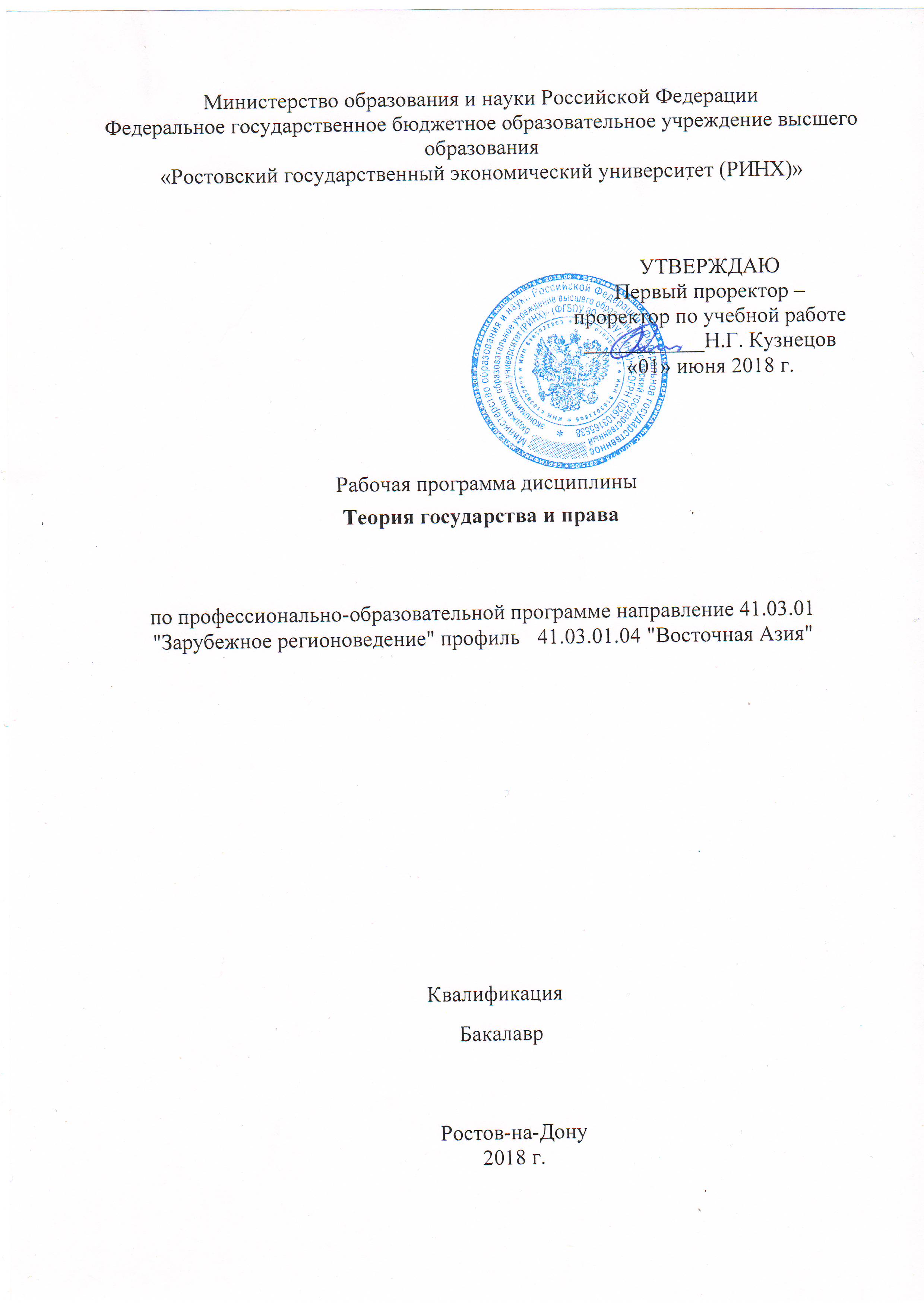 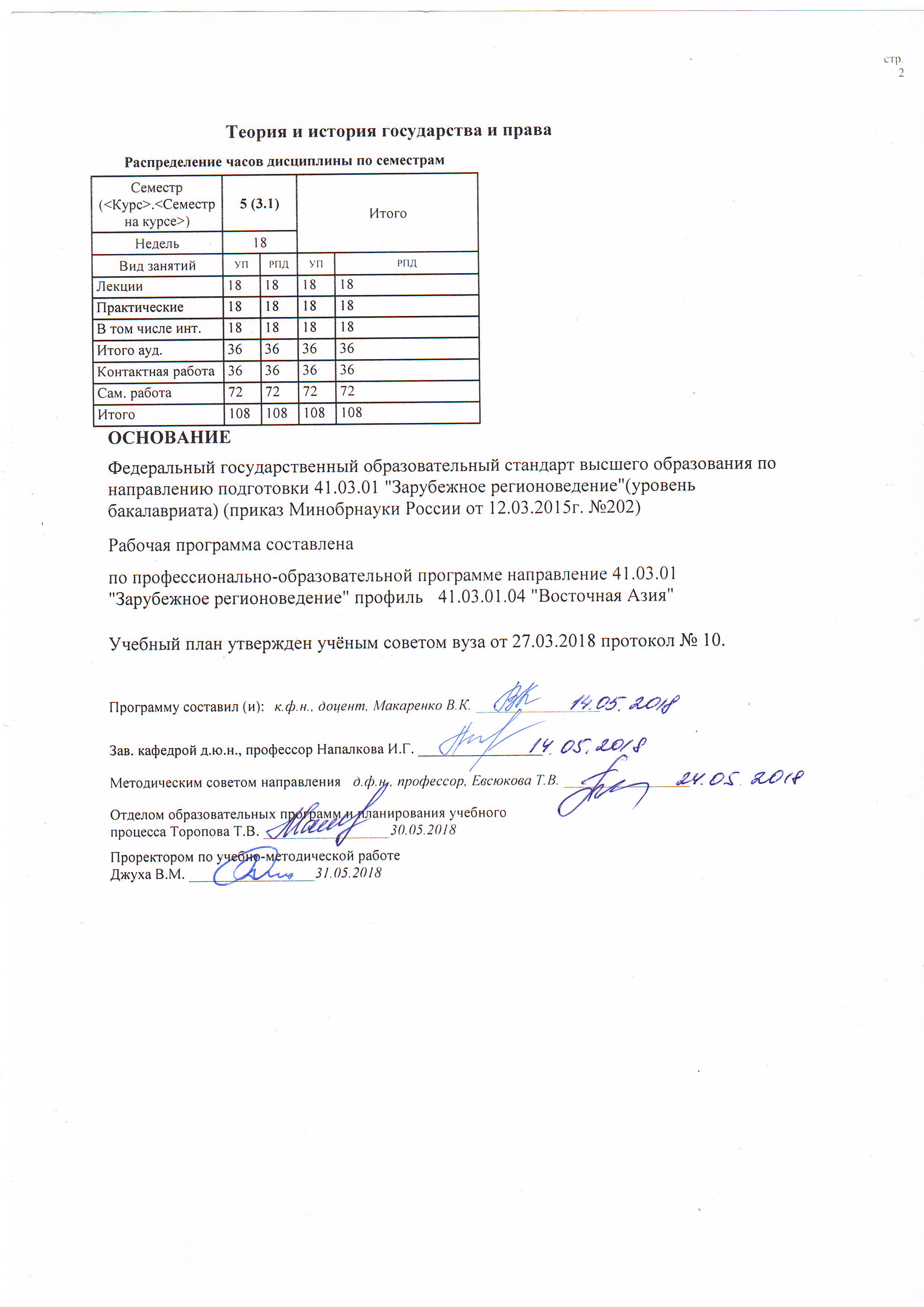 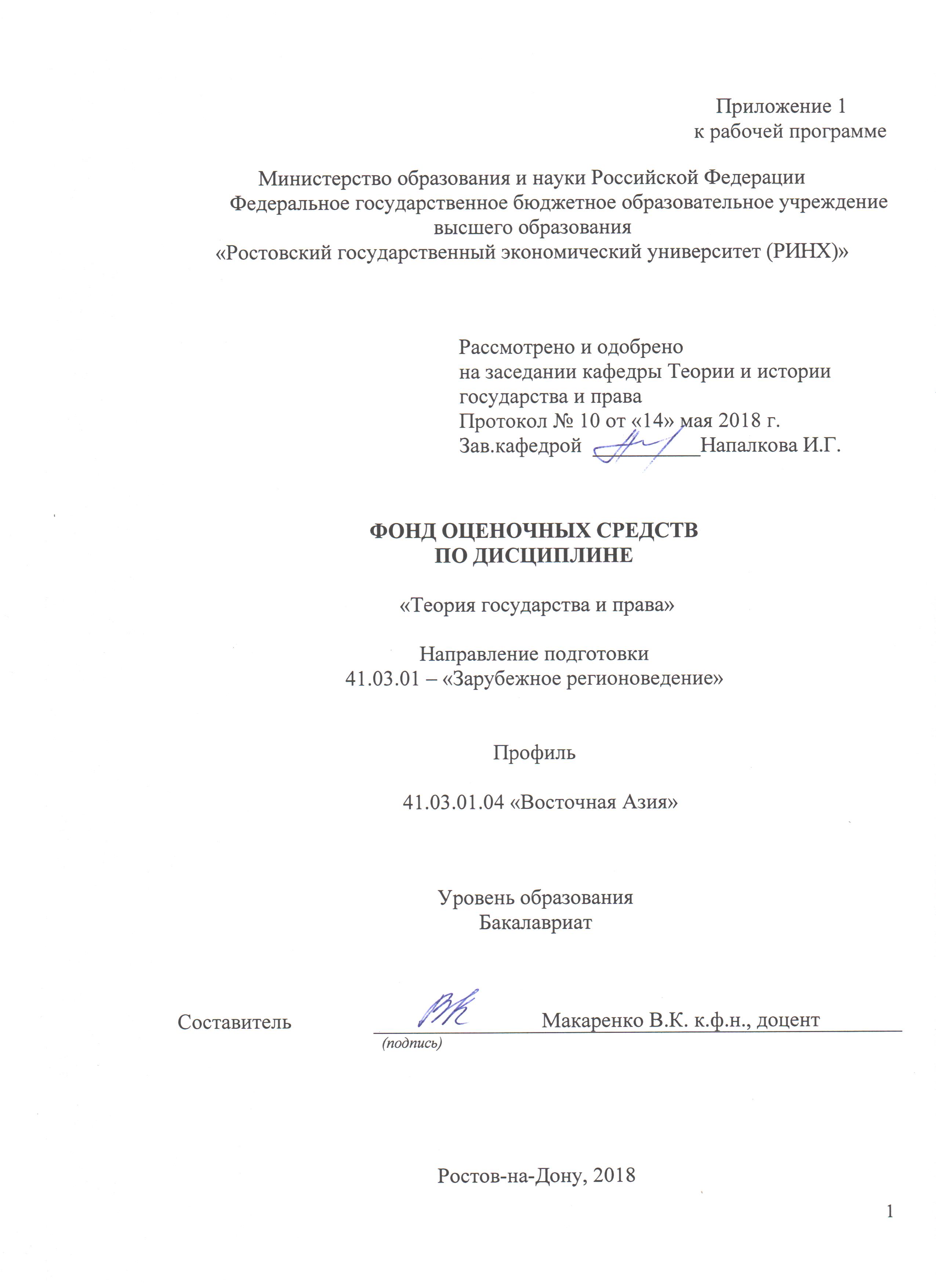 Оглавление1 Перечень компетенций с указанием этапов их формирования в процессе освоения образовательной программы………………………………………………………………..32 Паспорт фонда оценочных средств по дисциплине……………………………………33 Описание критериев оценивания компетенций на различных этапах их формирования, описание шкал оценивания……………………………………………….54 Типовые контрольные задания или иные материалы, необходимые для оценки знаний, умений, навыков и (или) опыта деятельности, характеризующих этапы формирования компетенций в процессе освоения образовательной программы…………………………71 Перечень компетенций с указанием этапов их формирования в процессе освоения образовательной программы1.1 Перечень компетенций указан в п. 3. «Требования к результатам освоения дисциплины» рабочей программы дисциплины.1.2 Этапы формирования компетенций показаны в тематическом плане дисциплины (содержании) (п.4) рабочей программы дисциплины. 2 Описание показателей и критериев оценивания компетенций на различных этапах их формирования, описание шкал оценивания3.1 Показатели и критерии оценивания компетенций:  3.2 Шкалы оценивания:   Текущий контроль успеваемости и промежуточная аттестация осуществляется в рамках накопительной балльно-рейтинговой системы в 100-балльной шкале. Студент считается аттестованным по дисциплине, если его оценка за семестр не менее 50 баллов (суммарно по контрольным точкам). При этом студенту выставляется семестровая оценка в 100-балльной шкале, характеризующей качество освоения студентом знаний, умений и компетенций по данной дисциплине». При этом оценке «зачет» соответствует количество баллов от 50 до 100; «не зачет» (2) - 0–49 баллов.Студент, набравший количество баллов, соответствующее оценке «не зачтено» от зачета освобождается, получив автоматически данную оценку. Оценку «зачтено» необходимо подтвердить, явившись на зачет. Если студент не согласен с баллами, соответствующими оценке «зачтено», выставленными ему в течение семестра преподавателем, то он имеет право прийти на зачет. В этом случае набранные им баллы не учитываются и максимальное количество баллов, которое студент может набрать за промежуточную аттестацию по дисциплине  - 100 баллов. В течение семестра по каждой контрольной точке студент может набрать максимально 50 баллов, которые можно заработать следующим образом:За активную работу на семинарских занятиях студент может набрать – 2 балла.Баллы за самостоятельную работу начисляются за подготовку реферирования научной статьи – 0-5 баллов, составление кроссворда с использованием терминов по одной из тем дисциплины «Теории государства и права» объемом не менее 15 слов – 0-5 баллов, выполнение ситуационного задания по одной из тем - 0-5 баллов, реферата - 0-5 баллов, доклада - 0-5 баллов. Тестирование предполагает выполнение письменных контрольных работ по итогам освоения каждого модуля. Письменный контроль по итогам освоения модуля состоит из теоретических вопросов и задач.4 Типовые контрольные задания или иные материалы, необходимые для оценки знаний, умений, навыков и (или) опыта деятельности, характеризующих этапы формирования компетенций в процессе освоения образовательной программыМинистерство образования и науки Российской ФедерацииФедеральное государственное бюджетное образовательное учреждение высшего образования«Ростовский государственный экономический университет (РИНХ)»Кафедра Теории и истории государства и праваВопросы для подготовки к зачету по дисциплине «Теория государства и права»Особенности объекта и предмета теории государства и права.Методология научного познания  государства и права.Функции теории государства и праваОбщая теория государства и права в системе научного познания.Теория государства и права как учебная дисциплина.Взаимосвязь общества и государства.Определение и признаки государства.Основные теории происхождения государства.Причины и пути возникновения государства.Место и роль государства в политической системе общества.Политический режим: понятие и виды.Понятие и ветви  государственной власти.Понятие и классификация функций государства.Формы и методы реализации функций государства.Структура государства и государственный аппарат.Статус главы государства в монархической и республиканской формах правления.Органы законодательной власти.Принципы организации и функционирования механизма современного государства.Органы исполнительной власти.Суд и контрольно-надзорные органы. Органы судебной власти.Формационный и цивилизационный подходы к типологии государства.Исторические типы государства.Типология государств по их отношению к церкви.Правовое государство: понятие, принципы, основные модели.Понятие формы государства.Форма правления.Форма государственного устройства. Межгосударственные объединения.Форма государственно-политического режима: понятие и разновидности.Государственный аппарат в унитарном и федеративном государствах.Соотношение типа и формы государства.Составитель ________________________ И.Г. Напалкова                                                                              (подпись)«____»__________________2018 г. Критерии оценивания:оценка «зачтено» выставляется обучающемуся, если студент демонстрирует полные и содержательные знания материала, усвоение взаимосвязи теории государства и права, их содержания, практику применения источников парламентского права различных блоков, используя научные точки зрения ученых-юристов на обсуждаемые проблемы, умеет приводить примеры из практики, умеет отстаивать свою позицию;  оценка «не зачтено» выставляется обучающемуся, если он не отвечает на поставленный вопрос, не ориентируется в понятиях теории государства и права, не демонстрирует знания основного учебно-программного материала.Министерство образования и науки Российской ФедерацииФедеральное государственное бюджетное образовательное учреждение высшего образования«Ростовский государственный экономический университет (РИНХ)»Кафедра Теории и истории государства и праваОпроспо дисциплине «Теория государства и права»Критерии оценки: •	оценка «зачтено» выставляется студенту, если он демонстрирует полные и содержательные знания материала, а именно отвечает на 90 процентов вопросов правильно, задаваемых преподавателем;  •	оценка «не зачтено» выставляется студенту, если он отвечает правильно на менее, что 40 процентов вопросов, задаваемых преподавателем.  Составитель ________________________ И.Г. Напалкова                                                                              (подпись)«____»__________________2018 г. Министерство образования и науки Российской ФедерацииФедеральное государственное бюджетное образовательное учреждение высшего образования«Ростовский государственный экономический университет (РИНХ)»Кафедра Теории и истории государства и праваТесты письменные по дисциплине «Теория государства и права»1. Банк тестов по модулям и (или) темамТема 1.1: «Предмет, методология теории государства и права. Происхождение и сущность государства»1.К предмету теории государства и права относятся ……1)имущественные и некоторые личные неимущественные отношения.2)объективные закономерности становления, функционирования и изменения политической власти, развития политического процесса3)способ существования и механизм проявления и функционирования социальных явлений, социальных процессов и отношений4)государство и право как явление цивилизации и культуры2. К общенаучным методам изучения государства и права относится метод …….1)структурного анализа2)анализа3)компаративный4)формально-логический3.Подходом к типологии государства, основанным на позиции определяющего воздействия на государство духовно-нравственных и социально-культурных факторов общественного развития, является…….1)цивилизационный2)системный3)формальный4)нетрадиционный4.Территориальная организация государственной власти характеризует………1)форму государственного устройства2)механизм государства3)политический режим4)форму правления5.Нормативный акт, обладающий высшей юридической силой, принятый в особом порядке высшим представительным органом государственной власти, называется ……..1)договором2)законом3)манифестом4)указом6.Заключение брака можно классифицировать как ……… вид правоотношений1)процессуальный2)абсолютный3)относительный4)охранительный7.Норму, изложенную в п. 2 ст. 5 Гражданского кодекса РФ, согласно которой «обычаи делового оборота, противоречащие обязательным для участников соответствующего отношения положениям законодательству или договору , не применяются», можно определить как …….. норму права.1)правоохранительную2)диспозитивную3)дефинитивную4)императивную8.Качественно однородный вид общественных отношений, которые регулируются соответствующей отраслью права, называется …….1)правотворчеством2)предметом правового регулирования3)правопременением4)методом правового регулирования 9.Примером неофициальной инкорпорации является……………1) «Собрание законодательства РФ»2) «Вестник Тульской областной думы»3) «Вестник Конституционного суда РФ»4) «Справочник юриста»10.К официальному виду толкования относится …………….. толкование1)профессиональное2)распространительное3)нормативное4)доктринальное11.Разрешительный тип правового регулирования характерен для …….. права.1)авторского2)гражданского3)административного 4)семейного12.Наказание в виде лишения свободы относится к ………виду юридической ответственности.1)гражданскому2)административному3)дисциплинарному4)уголовному13.Основным принципом гражданского общества является ………..1)уравнительное распределение потребительских благ2)властно-приказное регулирование социально-экономических отношений3)контроль за частной жизнью граждан4)свободная реализация каждым индивидом своих социально-экономических интересов14.Историко-формационный подход к типологии государства и права был характерен для………….1)А.Тойнби2)К.Маркса3)О.Шпенглера4)Г.Гегеля15.А. Н. Радищев являлся сторонником ………… теории происхождения государства.16.По способу приятия решения Совет Федерации является ………… органом17.Сторонниками теории естественного права были………1)М.М.Ковалевский.2)Ш.Л. Монтескье 3)Ф.  Энгельс4)Ф. Вольтер18.Отраслевыми принципами права в приведенном перечне являются………(укажите не менее двух вариантов ответов)1)запрещение принудительного труда2)свобода труда3)равенство сторон4)принцип неотвратимости ответственности19.Направление политической мысли , рассматривающее государство как высший результат и цель общественного развития, подчеркивающее необходимость государственного регулирования политической системой общества, определяется термином «……………»20.Совокупность идей (концепций, теорий, доктрин) о праве и правовом развитии, способствующих формированию стандартных (типичных) оценок и правовых ценностей, а также выработке определенных правовых установок у носителей правового сознания, определяет правовую………………21.Развитие общего права Англии в средние века было связано с ………….(укажите не менее двух вариантов)1)существованием сильно централизованных королевских судов2)развитием юридической науки в университетах3)рецепцией римского права4)усилением королевской власти22.Для российской правовой системы 10 – 19 веков были характерны такие признаки как…….(укажите не менее двух вариантов)1)дух соборности в противовес индивидуальным притязаниям2)приоритетная защита общих интересов3)непререкаемый приоритет права над другими социальными регуляторами 4)поддержка индивидуального предпринимательства и инициативы 23.1. «Племя победителей подчиняет себе племя побежденных, присваивает себе всю их землю и затем принуждает побежденное племя систематически работать на победителей, платить им дань или подати. При всяком случае такого завоевания возникает деление на классы, но не вследствие деления общины на различные подразделения, а вследствие соединения в одно двух общин, из которых одна делается господствующем, другая угнетенным и эксплуатируемым классом, принудительный же аппарат, который создают победители для управления побежденными, превращается в государство».В данном отрывке говорится о ………… теории происхождении государства.1)классовой2)патриархальной3)договорной4)насильственной23.2. «Племя победителей подчиняет себе племя побежденных, присваивает себе всю их землю и затем принуждает побежденное племя систематически работать на победителей, платить им дань или подати. При всяком случае такого завоевания возникает деление на классы, но не вследствие деления общины на различные подразделения, а вследствие соединения в одно двух общин, из которых одна делается господствующем, другая угнетенным и эксплуатируемым классом, принудительный же аппарат, который создают победители для управления побежденными, превращается в государство».Согласно данной теории причинами появления государства явились………….1)желание большинства населения быть защищенными2)применение силы 3)покорение одних племен другими4)общественное разделение труда23.3. «Племя победителей подчиняет себе племя побежденных, присваивает себе всю их землю и затем принуждает побежденное племя систематически работать на победителей, платить им дань или подати. При всяком случае такого завоевания возникает деление на классы, но не вследствие деления общины на различные подразделения, а вследствие соединения в одно двух общин, из которых одна делается господствующем, другая угнетенным и эксплуатируемым классом, принудительный же аппарат, который создают победители для управления побежденными, превращается в государство».Согласно этой теории создается специальный аппарат для …….24.1. Из статьи 205.2 Уголовного Кодекса РФ:1. Публичные призывы к осуществлению террористической деятельности или публичное оправдание терроризма – наказывается штрафом в размере до пятисот тысяч рублей либо в размере заработной платы или иного дохода осужденного за период до трех лет, либо принудительными работами на срок до четырех лет, либо лишением свободы на срок от двух до пяти лет.2.Те же деяния, совершенные с использованием средств массовой информации – наказываются штрафом в размере от трехсот тысяч до одного миллиона рублей, либо в размере заработной платы или иного дохода осужденного за период от трех до пяти лет, либо принудительными работами на срок до пяти лет с лишением права занимать определенные  должности или заниматься определенной деятельностью на срок до пяти лет или без такового, либо лишением свободы на срок до семи лет с лишением права занимать определенные  должности или заниматься определенной деятельностью на срок до пяти лет.1)диспозицией2)санкцией3)гипотезой4)казусом24.2. Из статьи 205.2 Уголовного Кодекса РФ:1. Публичные призывы к осуществлению террористической деятельности или публичное оправдание терроризма – наказывается штрафом в размере до пятисот тысяч рублей либо в размере заработной платы или иного дохода осужденного за период до трех лет, либо принудительными работами на срок до четырех лет, либо лишением свободы на срок от двух до пяти лет.2.Те же деяния, совершенные с использованием средств массовой информации – наказываются штрафом в размере от трехсот тысяч до одного миллиона рублей, либо в размере заработной платы или иного дохода осужденного за период от трех до пяти лет, либо принудительными работами на срок до пяти лет с лишением права занимать определенные  должности или заниматься определенной деятельностью на срок до пяти лет или без такового, либо лишением свободы на срок до семи лет с лишением права занимать определенные  должности или заниматься определенной деятельностью на срок до пяти лет.(укажите не менее двух вариантов ответа)1)абсолютно определенной2)карательной3)альтернативной4)предупредительной25.1. Решением суда был установлен размер содержания престарелых нетрудоспособных родителей гражданина Б. Гражданин Б. обязан был по решению суда выплачивать указанную сумму, однако от уплаты уклонялся в течение длительного времени.Поведение гражданина Б. является: 1)виновным2)маргинальным3)конформистским4)правомерным25.2. Решением суда был установлен размер содержания престарелых нетрудоспособных родителей гражданина Б. Гражданин Б. обязан был по решению суда выплачивать указанную сумму, однако от уплаты уклонялся в течение длительного времени.Проступок гражданина Б. выразился в …………… и повлечет за собой ……. ответственность.(укажите не менее двух вариантов ответа)1)бездействии2)уголовную3)действии4)административную25.3. Решением суда был установлен размер содержания престарелых нетрудоспособных родителей гражданина Б. Гражданин Б. обязан был по решению суда выплачивать указанную сумму, однако от уплаты уклонялся в течение длительного времени.Гражданин Б. совершил …………..Тема 2.1: «Функции, типология и форма государства»1.Функция науки теории государства и права, которая выражается в объяснении явлений и процессов государственной и правовой жизни общества, называется ……..1)прогностической2)эвристической3)онтологической4)гносеологической2.К общим методам, используемым теорией государства и права, относится метод ………..1)формально-юридический2)конкретно-социологический3)статистический4)системный3.Совокупность тесно взаимосвязанных черт государства, соответствующих определенной классовой структуре общества, которая в свою очередь, обусловлена экономическим базисом называется ……….1)типом государства2)формой государства 3)политическим режимом4)сущностью государства 4.Структурную организацию верховной государственной власти характеризует ……..1)государственный режим2)форма государственного правления 3)форма государства4)форма государственного устройства 5.Если иное не указанно в документе, то федеральные законы вступают в силу на всей территории РФ по истечении ……….. дней со дня их официального опубликования.1)102)33)74)146.Способность своими действиями реализовывать субъективные права и налагать на себя обязанности называется …………1)дееспособность2)деликтоспособность3)правоспособность4)правомерным поведением7.Норму, изложенную ст.6 Семейного кодекса РФ: «Если международным договором РФ установлены иные правила, чем те, которые предусмотрены семейным законодательством, применяются правила международного договора», - можно определить как …………….. норму права.1)учредительную2)дефинитивную3)диспозитивную4)коллизионную8.Базовой отраслью права является ……….. право.1)экологическое2)уголовно-процессуальное3)трудовое4)морское9.Формой коренной переработки действующих нормативных правовых актов в определенной сфере правоотношений, способ качественного упорядочения законодательства называется, обеспечение его согласованности называется ………1)кодификацией2)реализацией3)инкорпорацией4)консолидацией10.Властный характер носит лишь такая форма реализации права, как ………1)соблюдение2)применение3)использование 4)исполнение11.Общедозволительный тип правового регулирования характерен для ……… права.1)уголовного2)административного3)семейного4)налогового 12.Нарушение правил пожарной безопасности в лесах является основанием для применения ……….. юридической ответственности.1)служебной2)гражданско-правовой3)административной4)конституционной13.Важную роль в формировании представлений о гражданском обществе сыграл ……….1)Ф. Аквинский2)П. Кропоткин 3)Г. Гегель4)В. Ленин14.При цивилизационном подходе в типологии государства и права основным критерием классификации выступают …………… признаки.1)духовные2)идеологические3)классовые4)социально-экономические15.В работе Ф. Энгельса «Происхождение семьи, частной собственности и государства» наиболее полно изложена ………….. теория происхождения государства.(Классовая)16.По способу формирования Государственная Дума РФ является …….. государственным органом.(выборным)17.Марксистская теория связывает происхождение права с ……..(укажите не менее двух вариантов)1)развитием материального производства 2)условиями окружающей среды3)возникновением государства 4)развитием народного духа18.К межотраслевым относятся принципы ………(укажите не менее двух вариантов)1)федерализма2)законности3)равенства сторон4)состязательности судопроизводства19.Среди негосударственных организаций главную роль в политической системе играют ………., которые выступают связующими звеньями между обществом и государством, влияют на выработку политических решений, принимаемых государственным аппаратом.(политические партии)20.Категория теории государства и права, означающая сферу общественного, группового и индивидуального сознания, связанную с отражением правовых явлений и обусловленную правозначимыми ценностями, правопониманием, представлением должного правопорядка, определяется как ………….(правосознание)  21.Развитие общего права в Англии в средние века было связано…….1)усилением королевской власти 2)развитием юридической науки в университетах3)рецепцией римского права4)существованием сильно централизованных королевских 22.В советский период развития российской правовой системы отрицались ….(укажите не менее двух вариантов)1)принцип демократического централизма 2)необходимость развития местного самоуправления 3)федерализм4)принцип разделения властей23.1. «Помимо того, что господствующие при данных отношениях индивиды должны конституировать свою силу в виде государства, они должны придать своей воле, обусловленной этими определенными отношениями , всеобщее выражение в виде государственной воли, в виде закона – выражение содержание которого всегда дается отношениями этого класса…»Данная цитата представляет ……….. теорию права.1)марксистскую2)социологическую3)историческую4)нормативистскую 23.2. «Помимо того, что господствующие при данных отношениях индивиды должны конституировать свою силу в виде государства, они должны придать своей воле, обусловленной этими определенными отношениями , всеобщее выражение в виде государственной воли, в виде закона – выражение содержание которого всегда дается отношениями этого класса…»По мнению сторонников данной теории, право ………..(укажите не менее двух вариантов) 1)существует только в кодифицированных юридических источниках 2)имеет естественный характер3)отражает существующие производственные отношения4)устанавливается и охраняется государством23.3. «Помимо того, что господствующие при данных отношениях индивиды должны конституировать свою силу в виде государства, они должны придать своей воле, обусловленной этими определенными отношениями , всеобщее выражение в виде государственной воли, в виде закона – выражение содержание которого всегда дается отношениями этого класса…»В данной теории представлен (..марксистский..) подход к пониманию права3.1 «Правовое государство и гражданское общество»1.Теория государства и права относится к разряду__________наукОтраслевыхЕстественныхПрикладныхФундаментальных2.К частнонаучным методам относится ………….. метод теории государства и права.1)Формально-логический2)функциональный3)историко-материалистический4)диалектико-материалистический3.Для догосударственного состояния общества характерно наличие ……….1)территориальной организации населения2)верховенства и независимости государства и власти 3)публичной власти4)власти как системы отношения подчинения одних людей другим4.Политическим режимом называется ………..1)совокупность политических партий и организаций, действующих в государстве2)совокупность методов, способов и средств осуществления государственной власти 3)организация верховной государственной власти4)территориально-политическое деление государства5.Судебное решение по конкретному юридическому делу, которому придается сила нормы права и которым руководствуются при разрешении сходных дел, называется ……….1)интерпретационным актом 2)юридическим прецедентом3)нормативным договором4)нормативным актом6.Правоспособность юридического лица наступает с момента …………. 1)решения учредительного собрания2)его государственной регистрации3)получение соответствующей лицензии4)гос аккредитации7.Норму, изложенную в п.4 ст.212 Гражданского кодекса РФ: «Права всех собственников защищаются равным способом», - можно определить как …………. норму права.1)императивную2)диспозитивную3)правоохранительную4)дефинитивную8.Обособленная совокупность юридических норм , регулирующая однородные общественные отношения, называется ………..1)институтом права2)отраслью права3)методом правового регулирования4)предметом правового регулирования9.Форма коренной переработки действующих НПА в определенной сфере правоотношений, способ качественного упорядочения законодательства, называется, обеспечение его согласованности называется ………….1)инкорпорация2)кодификация3)реализация4)консолидация10.На установление связи толкуемой нормы права с другими нормами основан …………. Способ толкования 1)систематический2)телеологический3)грамматический4)логический11.Способ правового регулирования, который предоставляет субъектам возможность совершать определенные действия в своих интересах, называется ……………..1)применением2)обязыванием3)запрещением4)дозволением12.Обязанность лица претерпевать определенные лишения, предусмотренные санкцией юридической нормы, называется …………….1)объективной стороной правонарушения2)юридической обязанностью 3)юридической ответственностью4)субъективной стороной правонарушения13.Противоречит истине утверждение о том, что гражданское общество представляет собой ……………1)правовое демократическое общество2)открытое социальное образование3)сложноструктурированную плюралистическую4)систему демократического централизма 14.Критерием формационной типологии государства является(являются) ………..1)культурные и психологические факторы2)общественно-экономические признаки3)географические и исторические факторы4)локальная цивилизация15.Сторонники теории ……………. утверждали, что «мать государства» - война и завоевание.(насилия)16.По способу формирования Государственная Дума РФ является …………… государственным органом.17.Сторонниками теории естественного права были ………..(укажите не менее двух вариантов ответа)1)Ш.Л.Монтескье2)Ф.Вольтер3)М.М.Ковалевский4)Ф.Энгельс18.К межотраслевым относятся принципы ……….1)законности2)равенства сторон3)федерализма4)состязательности судопроизводства 19.Центральное, главенствующее место в политической системе общества занимает …………20.Правовые воззрения наций и народностей могут быть определены как ……….. правосознание.21.Для романо-германской правовой системы характерно ………(укажите не менее двух вариантов ответа)1)отсутствие деления права на частное и публичное 2)наличие кодифицированного законодательства 3)отсутствие отраслевого деления норм4)наличие писаной конституции 22.Для российской правовой системы советского периода развития были характерны такие признаки как ……………1)примат интересов личности над интересами государства 2)провозглашение права важнейшей ценностью общества 3)вмешательство партийных органов в юридическую практику 4)идеологизация правовой системы23.1.Поскольку люди являются по природе свободными, равными и независимыми, - полагали приверженцы данного теоритического направления, - то никто не может быть подчинен политической власти другого без своего собственного согласия. Поэтому единственно возможным средством для выхода из естественного состояния и подчинения людей политической власти является: «Соглашение с другими людьми об объединении в сообществе для того, чтобы удобно, безмятежно и мирно жить».В данном тексте представлена ……….. теория происхождения государства.1)органическая2)психологическая3)патриархальная4)договорная23.2.Поскольку люди являются по природе свободными, равными и независимыми, - полагали приверженцы данного теоритического направления, - то никто не может быть подчинен политической власти другого без своего собственного согласия. Поэтому единственно возможным средством для выхода из естественного состояния и подчинения людей политической власти является: «Соглашение с другими людьми об объединении в сообществе для того, чтобы удобно, безмятежно и мирно жить».По мнению приверженцев данной теории, объединение может произойти в случае обеспечения государством ……………..1)классовых интересов2)общих интересов3)прав человека4)неограниченной свободы23.3.Поскольку люди являются по природе свободными, равными и независимыми, - полагали приверженцы данного теоритического направления, - то никто не может быть подчинен политической власти другого без своего собственного согласия. Поэтому единственно возможным средством для выхода из естественного состояния и подчинения людей политической власти является: «Соглашение с другими людьми об объединении в сообществе для того, чтобы удобно, безмятежно и мирно жить».Прогрессивное значение данной теории выражалось в том, что, по мнению ее авторов, государство и народ имеют …………..24.1.Из статьи 205.2 Уголовного кодекса РФ:1.Публичные призывы к осуществлению террористической деятельности или публичное оправдание терроризма – наказывается штрафом в размере до пятисот тысяч рублей либо в размере заработной платы или иного дохода осужденного за период до трех лет, либо принудительными работами на срок от двух до пяти лет.2.Те же деяния, с использованием средств массовой информации – наказываются штрафом в размере от трехсот тысяч до одного миллиона рублей,  либо в размере заработной платы или иного дохода осужденного за период от трех до пяти лет, либо принудительными работами на срок до пяти лет с лишением права занимать определенные должности или заниматься определенной деятельностью на срок до пяти лет или без такого, либо лишением свободы на срок до семи лет с лишением права занимать определенные должности или заниматься определенной деятельностью на срок до пяти лет.Данная статья УКРФ содержит часть нормы права, которая называется ………1)казусом2)санкцией3)гипотезой4)диспозицией24.2.Из статьи 205.2 Уголовного кодекса РФ:1.Публичные призывы к осуществлению террористической деятельности или публичное оправдание терроризма – наказывается штрафом в размере до пятисот тысяч рублей либо в размере заработной платы или иного дохода осужденного за период до трех лет, либо принудительными работами на срок от двух до пяти лет.2.Те же деяния, с использованием средств массовой информации – наказываются штрафом в размере от трехсот тысяч до одного миллиона рублей,  либо в размере заработной платы или иного дохода осужденного за период от трех до пяти лет, либо принудительными работами на срок до пяти лет с лишением права занимать определенные должности или заниматься определенной деятельностью на срок до пяти лет или без такого, либо лишением свободы на срок до семи лет с лишением права занимать определенные должности или заниматься определенной деятельностью на срок до пяти лет.По степени определенности и характеру последствий данная часть нормы является ………..1)абсолютно определенной2)карательной3)предупредительной4)альтернативной24.3.Из статьи 205.2 Уголовного кодекса РФ:1.Публичные призывы к осуществлению террористической деятельности или публичное оправдание терроризма – наказывается штрафом в размере до пятисот тысяч рублей либо в размере заработной платы или иного дохода осужденного за период до трех лет, либо принудительными работами на срок от двух до пяти лет.2.Те же деяния, с использованием средств массовой информации – наказываются штрафом в размере от трехсот тысяч до одного миллиона рублей,  либо в размере заработной платы или иного дохода осужденного за период от трех до пяти лет, либо принудительными работами на срок до пяти лет с лишением права занимать определенные должности или заниматься определенной деятельностью на срок до пяти лет или без такого, либо лишением свободы на срок до семи лет с лишением права занимать определенные должности или заниматься определенной деятельностью на срок до пяти лет.По своему содержанию эта часть нормы права есть вид и мера юридической ……………(ответственности)25.1.Из Федерального закона от 25 апреля 2012 года.«3.Высшее должностное лицо субъекта РФ (руководитель высшего исполнительного органа государственной власти субъекта РФ) избирается гражданами РФ, проживаемыми на территории данного субъекта РФ и обладающими в соответствии с законом активным избирательным правом, на основе всеобщего равного и прямого избирательного права при тайном голосовании.   …Кандидаты на должность высшего должностного лица субъекта РФ… выдвигаются политическими партиями. Политическая партия в праве выдвинуть кандидатом на указанную должность лицо, являющееся членом данной политической партии, либо лицо, не являющееся членом данной или иной политической партии. Законом субъекта РФ может предусматриваться выдвижение кандидатов на указанную должность в порядке самовыдвижения».Данный закон представляет собой…..1)нормативно-правовой акт2)доктрину3)юридический прецедент4)нормативный договор25.2.Из Федерального закона от 25 апреля 2012 года.«3.Высшее должностное лицо субъекта РФ (руководитель высшего исполнительного органа государственной власти субъекта РФ) избирается гражданами РФ, проживаемыми на территории данного субъекта РФ и обладающими в соответствии с законом активным избирательным правом, на основе всеобщего равного и прямого избирательного права при тайном голосовании.   …Кандидаты на должность высшего должностного лица субъекта РФ… выдвигаются политическими партиями. Политическая партия в праве выдвинуть кандидатом на указанную должность лицо, являющееся членом данной политической партии, либо лицо, не являющееся членом данной или иной политической партии. Законом субъекта РФ может предусматриваться выдвижение кандидатов на указанную должность в порядке самовыдвижения».По сфере действия данный закон определяется как…………… Предметом его регулирования является……….(укажите не менее двух вариантов ответа)1)общегосударственный2)порядок избрания высшего должностного лица субъекта РФ3)региональный4)порядок создания органов местного самоуправления2. Инструкция по выполнениюВ процессе решения тестов студент должен выбрать один верный ответ из предложенных вариантов ответов.3. Критерии оценки: оценка «отлично» выставляется студенту, если он демонстрирует полные и содержательные знания материала, а именно отвечает на 90 процентов тестов правильно; оценка «хорошо» выставляется студенту, если он обнаруживает твердые, но в некоторых вопросах неточные знания парламентского права, а именно отвечает на 70 процентов тестов правильно; оценка «удовлетворительно» выставляется студенту, если он показывает знания основного учебно-программного материала, но допускает существенные неточности в ответе, которые проявляются в том, что он отвечает на 60 процентов тестов правильно; оценка неудовлетворительно» выставляется студенту, если он отвечает правильно на менее, что 40 процентов тестов.  Составитель ________________________ В.К. Макаренко                                                                              (подпись)«____»__________________2018 г. Министерство образования и науки Российской ФедерацииФедеральное государственное бюджетное образовательное учреждение высшего образования«Ростовский государственный экономический университет (РИНХ)»Кафедра Теории и истории государства и праваДеловая (ролевая) играпо дисциплине «Теория государства и права»
Тема: «Политическая система России».
Первый тур. «Наше государство».
Задание: 
Опираясь на текст Конституции РФ, ответьте на вопросы и выполните задания. Кто в нашем государстве является носителем суверенитета и единственным источником власти (см. главу 1 Конституции РФ)? Как вы понимаете выражение «носитель суверенитета и единственный источник власти»?На основе Конституции РФ докажите, что Россия является федеративным государством (см. главу 1, статью 5)? Что означает выражение субъект Федерации?Перечислите высшие органы государственной власти России (см. главу 1, статью 11). Охарактеризуйте функции высших органов власти России. (см. главу 4, статьи 80, 83, 84; главу 5, статьи 102, 103, 106; главу 6, статьи 110, 114; главу 7, статью 125). Время на выполнение задания 15 минут.

Второй тур. «О наших правах и свободах».
Задание:
Опираясь на текст Конституции РФ, докажите, что основной закон России способствует формированию демократического правового государства (см. статьи 6, часть 3; 10, 17, 19, 21-24, 27, 28, 31, 35, 36, 40, 41, 47-49, 53, 56)
Время на выполнение задания 15 минут.

Третий тур. «Идеология. Партии. Общественные организации».
Задание:
Опираясь на текст Конституции РФ (статья 13), докажите, что основной закон России является основой для формирования демократического политического режима страны. Является ли часть 5 статьи 13 антидемократической? Обоснуйте свой ответ.
Время на выполнение задания 15 минут.
Дополнительные очки. 
Подготовить письменное сообщение на одну страницу или двухминутное устное выступление на следующие темы:Современные идеологические течения.Политические партии современной России.Общественные движения и общественные организации современной России.

Четвертый тур. «Средства массовой информации».
Задание:
Докажите, что нормы, содержащиеся в статье 29 Конституции РФ, носят демократический характер.
Опираясь на текст этой статьи, ответьте на вопросы:Почему, несмотря на некоторые ограничения свободы слова (часть 2 статьи 29), можно говорить о демократическом характере этой статьи?В чем различие между национальной гордостью и национализмом?Как вы понимаете выражение «свобода массовой информации»? Время на выполнение задания 15 минут.

Пятый тур. «Газетная статья».
Задание:
Необходимо написать газетную статью объемом в 1 лист. В статье нужно дать характеристику Конституции РФ, раскрыв следующие темы:Формы правления и тип государственного устройства России.Закрепление в Конституции принципов гражданского общества.Закрепления в Конституции принципов правового государства.Конституция России как основа для построения демократического политического режима в стране.Время на выполнение задания 15 минут.

Шестой тур. «Субъект Федерации – Краснодарский край» 
(домашнее задание).

На основе Устава Краснодарского края подготовить презентацию, в которой были отражены следующие вопросы:
Формирование органов власти и управления в крае.Органы местного самоуправления: их права и обязанности.Решение приоритетных задач. Национальные и краевые программы развития.
Время на показ презентации 7 минут.
В конце игры подводятся итоги и объявляются победители. Критерии оценивания:   оценка «отлично» выставляется студенту, если он при осуществлении своей	 роли демонстрирует всесторонние, системные и глубокие знания в области теории государства и права, использует знания из практики построения правового государства в России и формировании политического демократического режима; оценка «хорошо» выставляется студенту, если он обнаруживает твердые знания сущности и структуры политической системы, её функции и роли в обществе, усвоение рекомендуемой литературы, демонстрирует знания связанные с реформой политической системы Российского общества на современном этапе, но допускает некоторые неточности в процессе исполнения отведенной ему роли;оценка «удовлетворительно» выставляется студенту, если он показывает знания основного учебно-программного материала, связанного с функционированием политической системы Российского общества, знакомство с рекомендованной литературой, но допускает существенные неточности при исполнении отведенной ему роли; оценка «неудовлетворительно» выставляется студенту, если он исполняет отведенную ему роль, но не ориентируется в тексте своей роли, понятиях и категориях политико-правовой системы общества, не демонстрирует знания основного учебно-программного материала.  Составитель ________________________ В.К. Макаренко «____»__________________2018 г.Министерство образования и науки Российской ФедерацииФедеральное государственное бюджетное образовательное учреждение высшего образования«Ростовский государственный экономический университет (РИНХ)»КафедраТеории и истории государства и праваТемы докладов «Теория государства и права»1.	Место теории государства и права в системе общественных и юридических наук.2.	Объект и предмет общей теории государства и права.3.	Теория государства и права как учебная дисциплина.4. 	Типичные и уникальные формы возникновения государства.5.	 Город - государство как политическое, структурное и территориальное образование.6.      Основные теории происхождения государства7.	История и предпосылки возникновения теории государства и права как науки.8.	Значение методологии в познании государства и права.9.	Система методов теории государства и права: философские, общенаучные, частнонаучные методы.10.	Структура общей теории государства и права.11.	Функции общей теории государства и права.12.	Нормативная система первобытного общества.13.	Понятие и природа функции государства.14.	Классификация функций государства.15.	Характеристики основных функций, их эволюция.16.	 Формы и методы реализации функций государства.17.	Понятие типологии государств.18.	Формационный и цивилизационный подходы к типологии государства.19.	Понятие формы государства. Факторы, влияющие на выбор формы государства.20.	Форма правления.21. Понятие механизма государства.22. Аппарат государства. Понятие и признаки орган государства. Статус, компетенция и полномочия органа государства.23. Принципы организации и деятельность органов государства.24. Виды органов государства.25.Исторические типы государства.26.Переходный тип государства	27.Форма государственного устройства.28.Государственно-правовой режим, понятие, признаки и виды.29.Генезис понятия гражданского общества.30. Становление и развитие идеи правового государства.31. Понятие и признаки правового государства.32.    Специфика взаимодействия государства и политической системы.33.   Влияние государства на развитие негосударственных организаций.34.Концепции современного гражданского общества.35.Проблемы и пути формирования правового государства в России.36.Понятие, признаки и функции социального государства.37. Тенденции в развитии современного государства (этатизм, деэтатизм).38.  Глобализация и государство.39.Теории происхождения права.40.Основные концепции правопонимания:а) Нормативный подход к праву;б) Нравственный (философский) подход к праву;в) Социологическое понятие права;г) Право как мера свободы и справедливости;д) Психологическая концепция права;е) Либертарно-юридический подход к правуж) Интегративный подход к праву41. Понятие и виды форм (источников) права. Внутренняя и внешняя форма права.42.Виды источников права:а) Правовой обычай.б) Нормативно- правовой акт: понятие и виды Действие норм- правового акта во времени, в пространстве и по кругу лиц.в) Правовой прецедент.г) Договор нормативного содержания.д) Общие принципы права. Аксиомы права. Правовая доктрина.е) Религиозное и каноническое право.43.	Понятие и признаки норм права.44.	Структура нормы права.45.	Классификация правовых норм.46.	Способы изложения норм права в статьях нормативно- правового акта.47.	Понятие и элементы системы права.48.	Предмет и метод правового регулирования.49.	Система права и система законодательства: соотношение и взаимосвязь.50.	Материальное и процессуальное право.51.	Публичное и частное право.52.	Международное и национальное право.53.	Понятие, признаки и предпосылки правоотношений. Состав правоотношения.54.	Субъекты правоотношений. Правосубъектность.55.	Объекты правоотношений.56.	Субъектное право и юридическая обязанность.57.	Понятие юридического факта его признаки и функции. Пути возникновения юридических фактов.58.	Классификация юридических фактов.59.	Дефектность юридических фактов.60.	Презумпции, преюдиции и фикции как разновидности юридических фактов.61.	Понятие и признаки реализации права.62.	Основные формы реализации права.63.	Правоприменение. Специфика правоприменительной деятельности.64.	Стадии правоприменительной деятельности.65.	Акты применения норм права.66.	Пробелы в законодательстве.67.	Юридические коллизии.Критерии оценки:  Выступление с докладом оценивается по следующим критериям:полнота и степень систематизированности изложенного материала: 0-20 б.обоснование актуальности и научной новизны проблемы: 0-15 б.логичность и последовательность изложения проблемы: 0-15 б.навыки научно-исследовательской работы с литературой и нормативно-правовыми актами: 0-15 б. анализ различных научных подходов к проблеме: 0-15 б.самостоятельность выводов докладчика: 0-10 б.качество ответов на вопросы: 0-10.Составитель ________________________ В.К. Макаренко                                                                       (подпись)                 «____»__________________2018  г.  4 Методические материалы, определяющие процедуры оценивания знаний, умений, навыков и (или) опыта деятельности, характеризующих этапы формирования компетенцийПроцедуры оценивания включают в себя текущий контроль и промежуточную аттестацию.Текущий контроль успеваемости проводится с использованием оценочных средств, представленных в п. 3 данного приложения. Результаты текущего контроля доводятся до сведения студентов до промежуточной аттестации.   	Промежуточная аттестация проводится в форме зачета. Зачет проводится по расписанию в письменном виде.  Количество вопросов в зачетном задании – 2.  Проверка ответов и объявление результатов производится в день зачета.  Результаты аттестации заносятся в зачетную ведомость и зачетную книжку студента. Студенты, не прошедшие промежуточную аттестацию по графику сессии, должны ликвидировать задолженность в установленном порядке. 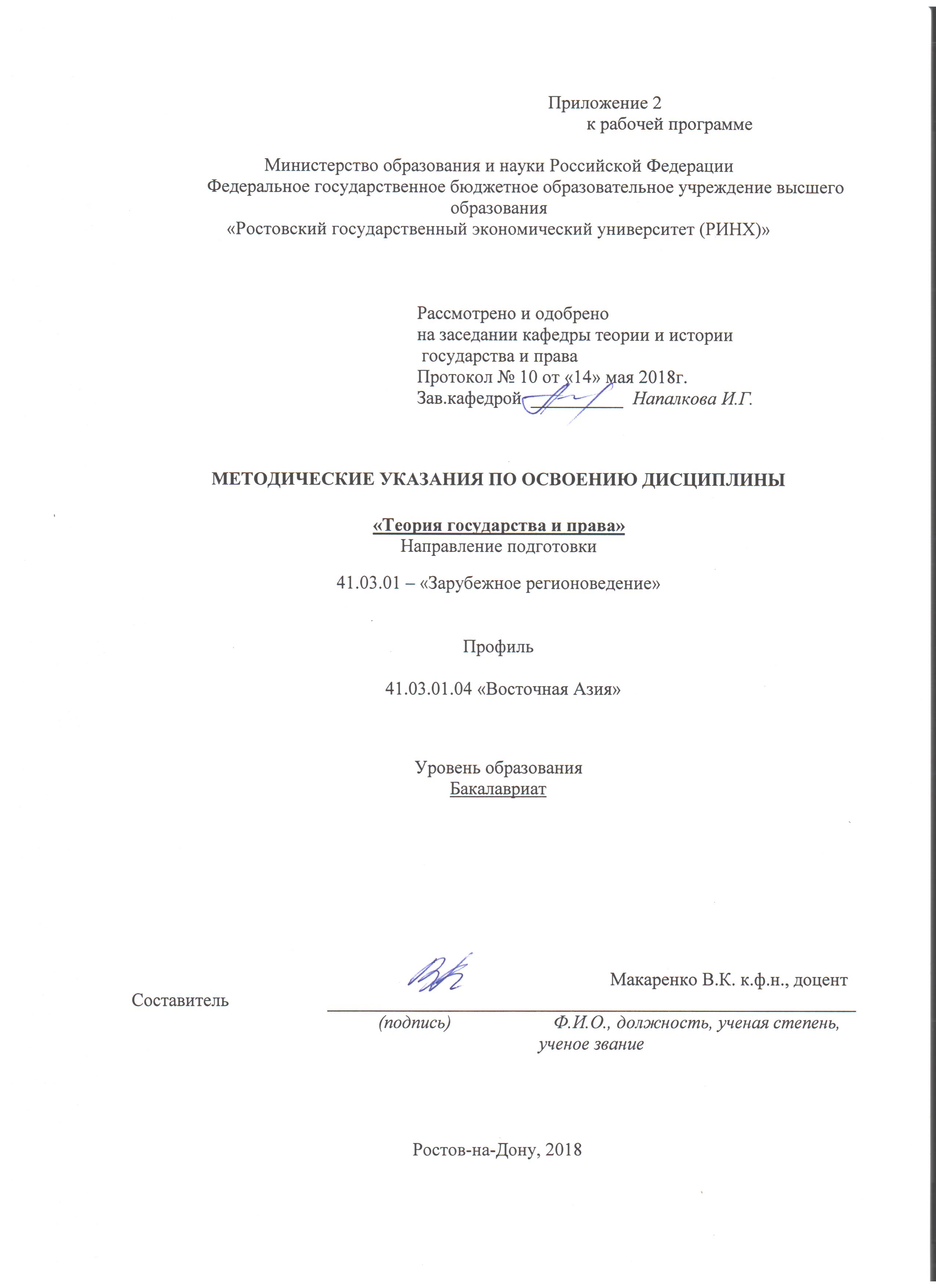 Методические  указания  по  освоению  дисциплины  «Теория государства и права»  адресованы  студентам  всех форм обучения.  Учебным планом по направлению подготовки 41.03.01 «Зарубежное регионоведение» предусмотрены следующие виды занятий:- лекции;- практические занятия;В ходе лекционных занятий даются  рекомендации для самостоятельной работы и подготовке к практическим занятиям, рассматриваются:- понятийный аппарат юридической науки- закономерности возникновения, развития и функционирования государства и права вообще и Российского государства и права в особенности.  - государственно-правовые явления и их оценка с позиции как общечеловеческих, так и конкретно-исторических ценностей- ценностные ориентации в жизни и практической деятельности, основанные на приоритете прав и свобод личности при одновременном признании фундаментальной значимости государственно-правовых институтовВ ходе практических занятий углубляются и закрепляются знания студентов  по  ряду  рассмотренных  на  лекциях  вопросов,  развиваются навыки по использованию средств юридической техники.При подготовке к практическим занятиям каждый студент должен:  – изучить рекомендованную учебную литературу;  – изучить конспекты лекций;  – подготовить ответы на все вопросы по изучаемой теме;  –письменно решить домашнее задание, рекомендованные преподавателем при изучении каждой темы.    По согласованию с  преподавателем  студент  может  подготовить реферат, доклад или сообщение по теме занятия. В процессе подготовки к практическим занятиям студенты  могут  воспользоваться  консультациями преподавателя.  Вопросы, не  рассмотренные  на  лекциях  и  практических занятиях, должны  быть  изучены  студентами  в  ходе  самостоятельной  работы. Контроль  самостоятельной  работы  студентов  над  учебной  программой курса  осуществляется  в  ходе   занятий методом  устного опроса  или  посредством  тестирования.  В  ходе  самостоятельной  работы  каждый  студент  обязан  прочитать  основную  и  по  возможности  дополнительную  литературу  по  изучаемой  теме,  дополнить  конспекты лекций  недостающим  материалом,  выписками  из  рекомендованных первоисточников.  Выделить  непонятные  термины,  найти  их  значение  в энциклопедических словарях.  Студент  должен  готовиться  к  предстоящему  лабораторному занятию  по  всем,  обозначенным  в  рабочей программе дисциплины вопросам.  При  реализации  различных  видов  учебной  работы  используются разнообразные (в т.ч. интерактивные) методы обучения, в частности:- интерактивная доска для подготовки и проведения лекционных и семинарских занятий.Для подготовки к занятиям, текущему контролю и промежуточной аттестации  студенты  могут  воспользоваться электронной библиотекой ВУЗа http://library.rsue.ru/ . Также обучающиеся могут  взять  на  дом необходимую  литературу  на  абонементе  вузовской библиотеки или воспользоваться читальными залами вуза.  По курсу теории государства и права студенты готовят курсовую работу по темам утвержденным протоколом заседания кафедры. Им предлагаются методические указания по написанию курсовой работы.стр. 3Визирование РПД для исполнения в очередном учебном годуВизирование РПД для исполнения в очередном учебном годуВизирование РПД для исполнения в очередном учебном годуВизирование РПД для исполнения в очередном учебном годуОтдел образовательных программ и планирования учебного процесса Торопова Т.В. _________________Отдел образовательных программ и планирования учебного процесса Торопова Т.В. _________________Отдел образовательных программ и планирования учебного процесса Торопова Т.В. _________________Отдел образовательных программ и планирования учебного процесса Торопова Т.В. _________________Отдел образовательных программ и планирования учебного процесса Торопова Т.В. _________________Отдел образовательных программ и планирования учебного процесса Торопова Т.В. _________________Отдел образовательных программ и планирования учебного процесса Торопова Т.В. _________________Рабочая программа пересмотрена, обсуждена и одобрена дляисполнения в 2019-2020 учебном году на заседанииРабочая программа пересмотрена, обсуждена и одобрена дляисполнения в 2019-2020 учебном году на заседанииРабочая программа пересмотрена, обсуждена и одобрена дляисполнения в 2019-2020 учебном году на заседанииРабочая программа пересмотрена, обсуждена и одобрена дляисполнения в 2019-2020 учебном году на заседаниикафедрыкафедрыкафедрыкафедрыкафедрыкафедрыкафедрыкафедрыкафедрыкафедрыкафедрыкафедрыкафедрыкафедрыкафедрыкафедрыТеория и история государства и праваТеория и история государства и праваТеория и история государства и праваТеория и история государства и праваТеория и история государства и праваТеория и история государства и праваТеория и история государства и праваТеория и история государства и праваТеория и история государства и праваТеория и история государства и праваЗав. кафедрой д.ю.н., профессор Напалкова И.Г. _________________Зав. кафедрой д.ю.н., профессор Напалкова И.Г. _________________Зав. кафедрой д.ю.н., профессор Напалкова И.Г. _________________Зав. кафедрой д.ю.н., профессор Напалкова И.Г. _________________Зав. кафедрой д.ю.н., профессор Напалкова И.Г. _________________Зав. кафедрой д.ю.н., профессор Напалкова И.Г. _________________Зав. кафедрой д.ю.н., профессор Напалкова И.Г. _________________Зав. кафедрой д.ю.н., профессор Напалкова И.Г. _________________Зав. кафедрой д.ю.н., профессор Напалкова И.Г. _________________Зав. кафедрой д.ю.н., профессор Напалкова И.Г. _________________Зав. кафедрой д.ю.н., профессор Напалкова И.Г. _________________Программу составил (и):Программу составил (и):к.ф.н., доцент, Макаренко В.К. _________________к.ф.н., доцент, Макаренко В.К. _________________к.ф.н., доцент, Макаренко В.К. _________________к.ф.н., доцент, Макаренко В.К. _________________к.ф.н., доцент, Макаренко В.К. _________________к.ф.н., доцент, Макаренко В.К. _________________к.ф.н., доцент, Макаренко В.К. _________________к.ф.н., доцент, Макаренко В.К. _________________к.ф.н., доцент, Макаренко В.К. _________________Программу составил (и):Программу составил (и):к.ф.н., доцент, Макаренко В.К. _________________к.ф.н., доцент, Макаренко В.К. _________________к.ф.н., доцент, Макаренко В.К. _________________к.ф.н., доцент, Макаренко В.К. _________________к.ф.н., доцент, Макаренко В.К. _________________к.ф.н., доцент, Макаренко В.К. _________________к.ф.н., доцент, Макаренко В.К. _________________к.ф.н., доцент, Макаренко В.К. _________________к.ф.н., доцент, Макаренко В.К. _________________Визирование РПД для исполнения в очередном учебном годуВизирование РПД для исполнения в очередном учебном годуВизирование РПД для исполнения в очередном учебном годуВизирование РПД для исполнения в очередном учебном годуОтдел образовательных программ и планирования учебного процесса Торопова Т.В.Отдел образовательных программ и планирования учебного процесса Торопова Т.В.Отдел образовательных программ и планирования учебного процесса Торопова Т.В.Отдел образовательных программ и планирования учебного процесса Торопова Т.В.Отдел образовательных программ и планирования учебного процесса Торопова Т.В.Отдел образовательных программ и планирования учебного процесса Торопова Т.В.Отдел образовательных программ и планирования учебного процесса Торопова Т.В.Рабочая программа пересмотрена, обсуждена и одобрена дляисполнения в 2020-2021 учебном году на заседанииРабочая программа пересмотрена, обсуждена и одобрена дляисполнения в 2020-2021 учебном году на заседанииРабочая программа пересмотрена, обсуждена и одобрена дляисполнения в 2020-2021 учебном году на заседанииРабочая программа пересмотрена, обсуждена и одобрена дляисполнения в 2020-2021 учебном году на заседанииРабочая программа пересмотрена, обсуждена и одобрена дляисполнения в 2020-2021 учебном году на заседанииРабочая программа пересмотрена, обсуждена и одобрена дляисполнения в 2020-2021 учебном году на заседанииРабочая программа пересмотрена, обсуждена и одобрена дляисполнения в 2020-2021 учебном году на заседанииРабочая программа пересмотрена, обсуждена и одобрена дляисполнения в 2020-2021 учебном году на заседанииРабочая программа пересмотрена, обсуждена и одобрена дляисполнения в 2020-2021 учебном году на заседанииРабочая программа пересмотрена, обсуждена и одобрена дляисполнения в 2020-2021 учебном году на заседанииРабочая программа пересмотрена, обсуждена и одобрена дляисполнения в 2020-2021 учебном году на заседаниикафедрыкафедрыкафедрыкафедрыкафедрыкафедрыкафедрыкафедрыТеория и история государства и праваТеория и история государства и праваТеория и история государства и праваТеория и история государства и праваТеория и история государства и праваТеория и история государства и праваТеория и история государства и праваТеория и история государства и праваТеория и история государства и праваТеория и история государства и праваЗав. кафедрой д.ю.н., профессор Напалкова И.Г. _________________Зав. кафедрой д.ю.н., профессор Напалкова И.Г. _________________Зав. кафедрой д.ю.н., профессор Напалкова И.Г. _________________Зав. кафедрой д.ю.н., профессор Напалкова И.Г. _________________Зав. кафедрой д.ю.н., профессор Напалкова И.Г. _________________Зав. кафедрой д.ю.н., профессор Напалкова И.Г. _________________Зав. кафедрой д.ю.н., профессор Напалкова И.Г. _________________Зав. кафедрой д.ю.н., профессор Напалкова И.Г. _________________Зав. кафедрой д.ю.н., профессор Напалкова И.Г. _________________Зав. кафедрой д.ю.н., профессор Напалкова И.Г. _________________Зав. кафедрой д.ю.н., профессор Напалкова И.Г. _________________Программу составил (и):Программу составил (и):Программу составил (и):к.ф.н., доцент, Макаренко В.К. _________________к.ф.н., доцент, Макаренко В.К. _________________к.ф.н., доцент, Макаренко В.К. _________________к.ф.н., доцент, Макаренко В.К. _________________к.ф.н., доцент, Макаренко В.К. _________________к.ф.н., доцент, Макаренко В.К. _________________к.ф.н., доцент, Макаренко В.К. _________________к.ф.н., доцент, Макаренко В.К. _________________Визирование РПД для исполнения в очередном учебном годуВизирование РПД для исполнения в очередном учебном годуВизирование РПД для исполнения в очередном учебном годуВизирование РПД для исполнения в очередном учебном годуОтдел образовательных программ и планирования учебного процесса Торопова Т.В.Отдел образовательных программ и планирования учебного процесса Торопова Т.В.Отдел образовательных программ и планирования учебного процесса Торопова Т.В.Отдел образовательных программ и планирования учебного процесса Торопова Т.В.Отдел образовательных программ и планирования учебного процесса Торопова Т.В.Отдел образовательных программ и планирования учебного процесса Торопова Т.В.Отдел образовательных программ и планирования учебного процесса Торопова Т.В.Рабочая программа пересмотрена, обсуждена и одобрена дляисполнения в 2021-2022 учебном году на заседанииРабочая программа пересмотрена, обсуждена и одобрена дляисполнения в 2021-2022 учебном году на заседанииРабочая программа пересмотрена, обсуждена и одобрена дляисполнения в 2021-2022 учебном году на заседанииРабочая программа пересмотрена, обсуждена и одобрена дляисполнения в 2021-2022 учебном году на заседанииРабочая программа пересмотрена, обсуждена и одобрена дляисполнения в 2021-2022 учебном году на заседанииРабочая программа пересмотрена, обсуждена и одобрена дляисполнения в 2021-2022 учебном году на заседанииРабочая программа пересмотрена, обсуждена и одобрена дляисполнения в 2021-2022 учебном году на заседанииРабочая программа пересмотрена, обсуждена и одобрена дляисполнения в 2021-2022 учебном году на заседанииРабочая программа пересмотрена, обсуждена и одобрена дляисполнения в 2021-2022 учебном году на заседанииРабочая программа пересмотрена, обсуждена и одобрена дляисполнения в 2021-2022 учебном году на заседанииРабочая программа пересмотрена, обсуждена и одобрена дляисполнения в 2021-2022 учебном году на заседаниикафедрыкафедрыкафедрыкафедрыкафедрыкафедрыкафедрыкафедрыТеория и история государства и праваТеория и история государства и праваТеория и история государства и праваТеория и история государства и праваТеория и история государства и праваТеория и история государства и праваТеория и история государства и праваТеория и история государства и праваТеория и история государства и праваТеория и история государства и праваЗав. кафедрой д.ю.н., профессор Напалкова И.Г. _________________Зав. кафедрой д.ю.н., профессор Напалкова И.Г. _________________Зав. кафедрой д.ю.н., профессор Напалкова И.Г. _________________Зав. кафедрой д.ю.н., профессор Напалкова И.Г. _________________Зав. кафедрой д.ю.н., профессор Напалкова И.Г. _________________Зав. кафедрой д.ю.н., профессор Напалкова И.Г. _________________Зав. кафедрой д.ю.н., профессор Напалкова И.Г. _________________Зав. кафедрой д.ю.н., профессор Напалкова И.Г. _________________Зав. кафедрой д.ю.н., профессор Напалкова И.Г. _________________Зав. кафедрой д.ю.н., профессор Напалкова И.Г. _________________Зав. кафедрой д.ю.н., профессор Напалкова И.Г. _________________Программу составил (и):Программу составил (и):Программу составил (и):к.ф.н., доцент, Макаренко В.К. _________________к.ф.н., доцент, Макаренко В.К. _________________к.ф.н., доцент, Макаренко В.К. _________________к.ф.н., доцент, Макаренко В.К. _________________к.ф.н., доцент, Макаренко В.К. _________________к.ф.н., доцент, Макаренко В.К. _________________к.ф.н., доцент, Макаренко В.К. _________________к.ф.н., доцент, Макаренко В.К. _________________Визирование РПД для исполнения в очередном учебном годуВизирование РПД для исполнения в очередном учебном годуВизирование РПД для исполнения в очередном учебном годуВизирование РПД для исполнения в очередном учебном годуОтдел образовательных программ и планирования учебного процесса Торопова Т.В.Отдел образовательных программ и планирования учебного процесса Торопова Т.В.Отдел образовательных программ и планирования учебного процесса Торопова Т.В.Отдел образовательных программ и планирования учебного процесса Торопова Т.В.Отдел образовательных программ и планирования учебного процесса Торопова Т.В.Отдел образовательных программ и планирования учебного процесса Торопова Т.В.Отдел образовательных программ и планирования учебного процесса Торопова Т.В.Рабочая программа пересмотрена, обсуждена и одобрена дляисполнения в 2022-2023 учебном году на заседанииРабочая программа пересмотрена, обсуждена и одобрена дляисполнения в 2022-2023 учебном году на заседанииРабочая программа пересмотрена, обсуждена и одобрена дляисполнения в 2022-2023 учебном году на заседанииРабочая программа пересмотрена, обсуждена и одобрена дляисполнения в 2022-2023 учебном году на заседанииРабочая программа пересмотрена, обсуждена и одобрена дляисполнения в 2022-2023 учебном году на заседанииРабочая программа пересмотрена, обсуждена и одобрена дляисполнения в 2022-2023 учебном году на заседанииРабочая программа пересмотрена, обсуждена и одобрена дляисполнения в 2022-2023 учебном году на заседанииРабочая программа пересмотрена, обсуждена и одобрена дляисполнения в 2022-2023 учебном году на заседанииРабочая программа пересмотрена, обсуждена и одобрена дляисполнения в 2022-2023 учебном году на заседанииРабочая программа пересмотрена, обсуждена и одобрена дляисполнения в 2022-2023 учебном году на заседанииРабочая программа пересмотрена, обсуждена и одобрена дляисполнения в 2022-2023 учебном году на заседаниикафедрыкафедрыкафедрыкафедрыкафедрыкафедрыкафедрыкафедрыТеория и история государства и праваТеория и история государства и праваТеория и история государства и праваТеория и история государства и праваТеория и история государства и праваТеория и история государства и праваТеория и история государства и праваТеория и история государства и праваТеория и история государства и праваТеория и история государства и праваЗав. кафедрой д.ю.н., профессор Напалкова И.Г. _________________Зав. кафедрой д.ю.н., профессор Напалкова И.Г. _________________Зав. кафедрой д.ю.н., профессор Напалкова И.Г. _________________Зав. кафедрой д.ю.н., профессор Напалкова И.Г. _________________Зав. кафедрой д.ю.н., профессор Напалкова И.Г. _________________Зав. кафедрой д.ю.н., профессор Напалкова И.Г. _________________Зав. кафедрой д.ю.н., профессор Напалкова И.Г. _________________Зав. кафедрой д.ю.н., профессор Напалкова И.Г. _________________Зав. кафедрой д.ю.н., профессор Напалкова И.Г. _________________Зав. кафедрой д.ю.н., профессор Напалкова И.Г. _________________Зав. кафедрой д.ю.н., профессор Напалкова И.Г. _________________Программу составил (и):Программу составил (и):Программу составил (и):к.ф.н., доцент, Макаренко В.К. _________________к.ф.н., доцент, Макаренко В.К. _________________к.ф.н., доцент, Макаренко В.К. _________________к.ф.н., доцент, Макаренко В.К. _________________к.ф.н., доцент, Макаренко В.К. _________________к.ф.н., доцент, Макаренко В.К. _________________к.ф.н., доцент, Макаренко В.К. _________________к.ф.н., доцент, Макаренко В.К. _________________УП: 41.03.01_1.plxУП: 41.03.01_1.plxУП: 41.03.01_1.plxУП: 41.03.01_1.plxУП: 41.03.01_1.plxУП: 41.03.01_1.plxстр. 41. ЦЕЛИ ОСВОЕНИЯ ДИСЦИПЛИНЫ1. ЦЕЛИ ОСВОЕНИЯ ДИСЦИПЛИНЫ1. ЦЕЛИ ОСВОЕНИЯ ДИСЦИПЛИНЫ1. ЦЕЛИ ОСВОЕНИЯ ДИСЦИПЛИНЫ1. ЦЕЛИ ОСВОЕНИЯ ДИСЦИПЛИНЫ1. ЦЕЛИ ОСВОЕНИЯ ДИСЦИПЛИНЫ1. ЦЕЛИ ОСВОЕНИЯ ДИСЦИПЛИНЫ1. ЦЕЛИ ОСВОЕНИЯ ДИСЦИПЛИНЫ1. ЦЕЛИ ОСВОЕНИЯ ДИСЦИПЛИНЫ1. ЦЕЛИ ОСВОЕНИЯ ДИСЦИПЛИНЫ1. ЦЕЛИ ОСВОЕНИЯ ДИСЦИПЛИНЫ1. ЦЕЛИ ОСВОЕНИЯ ДИСЦИПЛИНЫ1. ЦЕЛИ ОСВОЕНИЯ ДИСЦИПЛИНЫ1.11.1Цели: 1.овладение понятийным аппаратом юридической науки; 2.познание закономерностей возникновения, развития и функционирования государства и права вообще и Российского государства и права в особенности.Цели: 1.овладение понятийным аппаратом юридической науки; 2.познание закономерностей возникновения, развития и функционирования государства и права вообще и Российского государства и права в особенности.Цели: 1.овладение понятийным аппаратом юридической науки; 2.познание закономерностей возникновения, развития и функционирования государства и права вообще и Российского государства и права в особенности.Цели: 1.овладение понятийным аппаратом юридической науки; 2.познание закономерностей возникновения, развития и функционирования государства и права вообще и Российского государства и права в особенности.Цели: 1.овладение понятийным аппаратом юридической науки; 2.познание закономерностей возникновения, развития и функционирования государства и права вообще и Российского государства и права в особенности.Цели: 1.овладение понятийным аппаратом юридической науки; 2.познание закономерностей возникновения, развития и функционирования государства и права вообще и Российского государства и права в особенности.Цели: 1.овладение понятийным аппаратом юридической науки; 2.познание закономерностей возникновения, развития и функционирования государства и права вообще и Российского государства и права в особенности.Цели: 1.овладение понятийным аппаратом юридической науки; 2.познание закономерностей возникновения, развития и функционирования государства и права вообще и Российского государства и права в особенности.Цели: 1.овладение понятийным аппаратом юридической науки; 2.познание закономерностей возникновения, развития и функционирования государства и права вообще и Российского государства и права в особенности.Цели: 1.овладение понятийным аппаратом юридической науки; 2.познание закономерностей возникновения, развития и функционирования государства и права вообще и Российского государства и права в особенности.Цели: 1.овладение понятийным аппаратом юридической науки; 2.познание закономерностей возникновения, развития и функционирования государства и права вообще и Российского государства и права в особенности.1.21.2Задачи:  1.умение правильно истолковывать государственно-правовые явления, оценивать их с позиции как общечеловеческих, так и конкретно-исторических ценностей; 2.ценностные ориентации в жизни и практической деятельности, основанные на приоритете прав и свобод личности при одновременном признании фундаментальной значимости государственно-правовых институтов; 3.предпосылки юридически компетентных действий в условиях становления рыночных отношений и формирования правового государства;4.умение осмысливать государственно-правовые явления и процессы, творчески подходить к решению научных и практических проблем.Задачи:  1.умение правильно истолковывать государственно-правовые явления, оценивать их с позиции как общечеловеческих, так и конкретно-исторических ценностей; 2.ценностные ориентации в жизни и практической деятельности, основанные на приоритете прав и свобод личности при одновременном признании фундаментальной значимости государственно-правовых институтов; 3.предпосылки юридически компетентных действий в условиях становления рыночных отношений и формирования правового государства;4.умение осмысливать государственно-правовые явления и процессы, творчески подходить к решению научных и практических проблем.Задачи:  1.умение правильно истолковывать государственно-правовые явления, оценивать их с позиции как общечеловеческих, так и конкретно-исторических ценностей; 2.ценностные ориентации в жизни и практической деятельности, основанные на приоритете прав и свобод личности при одновременном признании фундаментальной значимости государственно-правовых институтов; 3.предпосылки юридически компетентных действий в условиях становления рыночных отношений и формирования правового государства;4.умение осмысливать государственно-правовые явления и процессы, творчески подходить к решению научных и практических проблем.Задачи:  1.умение правильно истолковывать государственно-правовые явления, оценивать их с позиции как общечеловеческих, так и конкретно-исторических ценностей; 2.ценностные ориентации в жизни и практической деятельности, основанные на приоритете прав и свобод личности при одновременном признании фундаментальной значимости государственно-правовых институтов; 3.предпосылки юридически компетентных действий в условиях становления рыночных отношений и формирования правового государства;4.умение осмысливать государственно-правовые явления и процессы, творчески подходить к решению научных и практических проблем.Задачи:  1.умение правильно истолковывать государственно-правовые явления, оценивать их с позиции как общечеловеческих, так и конкретно-исторических ценностей; 2.ценностные ориентации в жизни и практической деятельности, основанные на приоритете прав и свобод личности при одновременном признании фундаментальной значимости государственно-правовых институтов; 3.предпосылки юридически компетентных действий в условиях становления рыночных отношений и формирования правового государства;4.умение осмысливать государственно-правовые явления и процессы, творчески подходить к решению научных и практических проблем.Задачи:  1.умение правильно истолковывать государственно-правовые явления, оценивать их с позиции как общечеловеческих, так и конкретно-исторических ценностей; 2.ценностные ориентации в жизни и практической деятельности, основанные на приоритете прав и свобод личности при одновременном признании фундаментальной значимости государственно-правовых институтов; 3.предпосылки юридически компетентных действий в условиях становления рыночных отношений и формирования правового государства;4.умение осмысливать государственно-правовые явления и процессы, творчески подходить к решению научных и практических проблем.Задачи:  1.умение правильно истолковывать государственно-правовые явления, оценивать их с позиции как общечеловеческих, так и конкретно-исторических ценностей; 2.ценностные ориентации в жизни и практической деятельности, основанные на приоритете прав и свобод личности при одновременном признании фундаментальной значимости государственно-правовых институтов; 3.предпосылки юридически компетентных действий в условиях становления рыночных отношений и формирования правового государства;4.умение осмысливать государственно-правовые явления и процессы, творчески подходить к решению научных и практических проблем.Задачи:  1.умение правильно истолковывать государственно-правовые явления, оценивать их с позиции как общечеловеческих, так и конкретно-исторических ценностей; 2.ценностные ориентации в жизни и практической деятельности, основанные на приоритете прав и свобод личности при одновременном признании фундаментальной значимости государственно-правовых институтов; 3.предпосылки юридически компетентных действий в условиях становления рыночных отношений и формирования правового государства;4.умение осмысливать государственно-правовые явления и процессы, творчески подходить к решению научных и практических проблем.Задачи:  1.умение правильно истолковывать государственно-правовые явления, оценивать их с позиции как общечеловеческих, так и конкретно-исторических ценностей; 2.ценностные ориентации в жизни и практической деятельности, основанные на приоритете прав и свобод личности при одновременном признании фундаментальной значимости государственно-правовых институтов; 3.предпосылки юридически компетентных действий в условиях становления рыночных отношений и формирования правового государства;4.умение осмысливать государственно-правовые явления и процессы, творчески подходить к решению научных и практических проблем.Задачи:  1.умение правильно истолковывать государственно-правовые явления, оценивать их с позиции как общечеловеческих, так и конкретно-исторических ценностей; 2.ценностные ориентации в жизни и практической деятельности, основанные на приоритете прав и свобод личности при одновременном признании фундаментальной значимости государственно-правовых институтов; 3.предпосылки юридически компетентных действий в условиях становления рыночных отношений и формирования правового государства;4.умение осмысливать государственно-правовые явления и процессы, творчески подходить к решению научных и практических проблем.Задачи:  1.умение правильно истолковывать государственно-правовые явления, оценивать их с позиции как общечеловеческих, так и конкретно-исторических ценностей; 2.ценностные ориентации в жизни и практической деятельности, основанные на приоритете прав и свобод личности при одновременном признании фундаментальной значимости государственно-правовых институтов; 3.предпосылки юридически компетентных действий в условиях становления рыночных отношений и формирования правового государства;4.умение осмысливать государственно-правовые явления и процессы, творчески подходить к решению научных и практических проблем.2. МЕСТО ДИСЦИПЛИНЫ В СТРУКТУРЕ ОБРАЗОВАТЕЛЬНОЙ ПРОГРАММЫ2. МЕСТО ДИСЦИПЛИНЫ В СТРУКТУРЕ ОБРАЗОВАТЕЛЬНОЙ ПРОГРАММЫ2. МЕСТО ДИСЦИПЛИНЫ В СТРУКТУРЕ ОБРАЗОВАТЕЛЬНОЙ ПРОГРАММЫ2. МЕСТО ДИСЦИПЛИНЫ В СТРУКТУРЕ ОБРАЗОВАТЕЛЬНОЙ ПРОГРАММЫ2. МЕСТО ДИСЦИПЛИНЫ В СТРУКТУРЕ ОБРАЗОВАТЕЛЬНОЙ ПРОГРАММЫ2. МЕСТО ДИСЦИПЛИНЫ В СТРУКТУРЕ ОБРАЗОВАТЕЛЬНОЙ ПРОГРАММЫ2. МЕСТО ДИСЦИПЛИНЫ В СТРУКТУРЕ ОБРАЗОВАТЕЛЬНОЙ ПРОГРАММЫ2. МЕСТО ДИСЦИПЛИНЫ В СТРУКТУРЕ ОБРАЗОВАТЕЛЬНОЙ ПРОГРАММЫ2. МЕСТО ДИСЦИПЛИНЫ В СТРУКТУРЕ ОБРАЗОВАТЕЛЬНОЙ ПРОГРАММЫ2. МЕСТО ДИСЦИПЛИНЫ В СТРУКТУРЕ ОБРАЗОВАТЕЛЬНОЙ ПРОГРАММЫ2. МЕСТО ДИСЦИПЛИНЫ В СТРУКТУРЕ ОБРАЗОВАТЕЛЬНОЙ ПРОГРАММЫ2. МЕСТО ДИСЦИПЛИНЫ В СТРУКТУРЕ ОБРАЗОВАТЕЛЬНОЙ ПРОГРАММЫ2. МЕСТО ДИСЦИПЛИНЫ В СТРУКТУРЕ ОБРАЗОВАТЕЛЬНОЙ ПРОГРАММЫЦикл (раздел) ООП:Цикл (раздел) ООП:Цикл (раздел) ООП:Цикл (раздел) ООП:Б1.ВБ1.ВБ1.ВБ1.ВБ1.ВБ1.ВБ1.ВБ1.ВБ1.В2.12.1Требования к предварительной подготовке обучающегося:Требования к предварительной подготовке обучающегося:Требования к предварительной подготовке обучающегося:Требования к предварительной подготовке обучающегося:Требования к предварительной подготовке обучающегося:Требования к предварительной подготовке обучающегося:Требования к предварительной подготовке обучающегося:Требования к предварительной подготовке обучающегося:Требования к предварительной подготовке обучающегося:Требования к предварительной подготовке обучающегося:Требования к предварительной подготовке обучающегося:2.1.12.1.1Необходимыми условиями для успешного освоения дисциплины являются навыки, знания и умения, полученные в результате изучения дисциплин:" История, Политология"Необходимыми условиями для успешного освоения дисциплины являются навыки, знания и умения, полученные в результате изучения дисциплин:" История, Политология"Необходимыми условиями для успешного освоения дисциплины являются навыки, знания и умения, полученные в результате изучения дисциплин:" История, Политология"Необходимыми условиями для успешного освоения дисциплины являются навыки, знания и умения, полученные в результате изучения дисциплин:" История, Политология"Необходимыми условиями для успешного освоения дисциплины являются навыки, знания и умения, полученные в результате изучения дисциплин:" История, Политология"Необходимыми условиями для успешного освоения дисциплины являются навыки, знания и умения, полученные в результате изучения дисциплин:" История, Политология"Необходимыми условиями для успешного освоения дисциплины являются навыки, знания и умения, полученные в результате изучения дисциплин:" История, Политология"Необходимыми условиями для успешного освоения дисциплины являются навыки, знания и умения, полученные в результате изучения дисциплин:" История, Политология"Необходимыми условиями для успешного освоения дисциплины являются навыки, знания и умения, полученные в результате изучения дисциплин:" История, Политология"Необходимыми условиями для успешного освоения дисциплины являются навыки, знания и умения, полученные в результате изучения дисциплин:" История, Политология"Необходимыми условиями для успешного освоения дисциплины являются навыки, знания и умения, полученные в результате изучения дисциплин:" История, Политология"2.22.2Дисциплины и практики, для которых освоение данной дисциплины (модуля) необходимо как предшествующее:Дисциплины и практики, для которых освоение данной дисциплины (модуля) необходимо как предшествующее:Дисциплины и практики, для которых освоение данной дисциплины (модуля) необходимо как предшествующее:Дисциплины и практики, для которых освоение данной дисциплины (модуля) необходимо как предшествующее:Дисциплины и практики, для которых освоение данной дисциплины (модуля) необходимо как предшествующее:Дисциплины и практики, для которых освоение данной дисциплины (модуля) необходимо как предшествующее:Дисциплины и практики, для которых освоение данной дисциплины (модуля) необходимо как предшествующее:Дисциплины и практики, для которых освоение данной дисциплины (модуля) необходимо как предшествующее:Дисциплины и практики, для которых освоение данной дисциплины (модуля) необходимо как предшествующее:Дисциплины и практики, для которых освоение данной дисциплины (модуля) необходимо как предшествующее:Дисциплины и практики, для которых освоение данной дисциплины (модуля) необходимо как предшествующее:2.2.12.2.1Политическая география стран Восточной АзииПолитическая география стран Восточной АзииПолитическая география стран Восточной АзииПолитическая география стран Восточной АзииПолитическая география стран Восточной АзииПолитическая география стран Восточной АзииПолитическая география стран Восточной АзииПолитическая география стран Восточной АзииПолитическая география стран Восточной АзииПолитическая география стран Восточной АзииПолитическая география стран Восточной Азии2.2.22.2.2История стран Восточной АзииИстория стран Восточной АзииИстория стран Восточной АзииИстория стран Восточной АзииИстория стран Восточной АзииИстория стран Восточной АзииИстория стран Восточной АзииИстория стран Восточной АзииИстория стран Восточной АзииИстория стран Восточной АзииИстория стран Восточной Азии3. ТРЕБОВАНИЯ К РЕЗУЛЬТАТАМ ОСВОЕНИЯ ДИСЦИПЛИНЫ3. ТРЕБОВАНИЯ К РЕЗУЛЬТАТАМ ОСВОЕНИЯ ДИСЦИПЛИНЫ3. ТРЕБОВАНИЯ К РЕЗУЛЬТАТАМ ОСВОЕНИЯ ДИСЦИПЛИНЫ3. ТРЕБОВАНИЯ К РЕЗУЛЬТАТАМ ОСВОЕНИЯ ДИСЦИПЛИНЫ3. ТРЕБОВАНИЯ К РЕЗУЛЬТАТАМ ОСВОЕНИЯ ДИСЦИПЛИНЫ3. ТРЕБОВАНИЯ К РЕЗУЛЬТАТАМ ОСВОЕНИЯ ДИСЦИПЛИНЫ3. ТРЕБОВАНИЯ К РЕЗУЛЬТАТАМ ОСВОЕНИЯ ДИСЦИПЛИНЫ3. ТРЕБОВАНИЯ К РЕЗУЛЬТАТАМ ОСВОЕНИЯ ДИСЦИПЛИНЫ3. ТРЕБОВАНИЯ К РЕЗУЛЬТАТАМ ОСВОЕНИЯ ДИСЦИПЛИНЫ3. ТРЕБОВАНИЯ К РЕЗУЛЬТАТАМ ОСВОЕНИЯ ДИСЦИПЛИНЫ3. ТРЕБОВАНИЯ К РЕЗУЛЬТАТАМ ОСВОЕНИЯ ДИСЦИПЛИНЫ3. ТРЕБОВАНИЯ К РЕЗУЛЬТАТАМ ОСВОЕНИЯ ДИСЦИПЛИНЫ3. ТРЕБОВАНИЯ К РЕЗУЛЬТАТАМ ОСВОЕНИЯ ДИСЦИПЛИНЫОК-5:      способностью использовать основы правовых знаний в различных сферах жизнедеятельностиОК-5:      способностью использовать основы правовых знаний в различных сферах жизнедеятельностиОК-5:      способностью использовать основы правовых знаний в различных сферах жизнедеятельностиОК-5:      способностью использовать основы правовых знаний в различных сферах жизнедеятельностиОК-5:      способностью использовать основы правовых знаний в различных сферах жизнедеятельностиОК-5:      способностью использовать основы правовых знаний в различных сферах жизнедеятельностиОК-5:      способностью использовать основы правовых знаний в различных сферах жизнедеятельностиОК-5:      способностью использовать основы правовых знаний в различных сферах жизнедеятельностиОК-5:      способностью использовать основы правовых знаний в различных сферах жизнедеятельностиОК-5:      способностью использовать основы правовых знаний в различных сферах жизнедеятельностиОК-5:      способностью использовать основы правовых знаний в различных сферах жизнедеятельностиОК-5:      способностью использовать основы правовых знаний в различных сферах жизнедеятельностиОК-5:      способностью использовать основы правовых знаний в различных сферах жизнедеятельностиЗнать:Знать:Знать:Знать:Знать:Знать:Знать:Знать:Знать:Знать:Знать:Знать:Знать:- основные методологические подходы к пониманию сущности и содержание государственно-правовых явлений в различных сферах жизнедеятельности.- основные методологические подходы к пониманию сущности и содержание государственно-правовых явлений в различных сферах жизнедеятельности.- основные методологические подходы к пониманию сущности и содержание государственно-правовых явлений в различных сферах жизнедеятельности.- основные методологические подходы к пониманию сущности и содержание государственно-правовых явлений в различных сферах жизнедеятельности.- основные методологические подходы к пониманию сущности и содержание государственно-правовых явлений в различных сферах жизнедеятельности.- основные методологические подходы к пониманию сущности и содержание государственно-правовых явлений в различных сферах жизнедеятельности.- основные методологические подходы к пониманию сущности и содержание государственно-правовых явлений в различных сферах жизнедеятельности.- основные методологические подходы к пониманию сущности и содержание государственно-правовых явлений в различных сферах жизнедеятельности.- основные методологические подходы к пониманию сущности и содержание государственно-правовых явлений в различных сферах жизнедеятельности.- основные методологические подходы к пониманию сущности и содержание государственно-правовых явлений в различных сферах жизнедеятельности.- основные методологические подходы к пониманию сущности и содержание государственно-правовых явлений в различных сферах жизнедеятельности.- основные методологические подходы к пониманию сущности и содержание государственно-правовых явлений в различных сферах жизнедеятельности.Уметь:Уметь:Уметь:Уметь:Уметь:Уметь:Уметь:Уметь:Уметь:Уметь:Уметь:Уметь:Уметь:дискутировать по правовым вопросам,  критиковать позицию правового нигилизмадискутировать по правовым вопросам,  критиковать позицию правового нигилизмадискутировать по правовым вопросам,  критиковать позицию правового нигилизмадискутировать по правовым вопросам,  критиковать позицию правового нигилизмадискутировать по правовым вопросам,  критиковать позицию правового нигилизмадискутировать по правовым вопросам,  критиковать позицию правового нигилизмадискутировать по правовым вопросам,  критиковать позицию правового нигилизмадискутировать по правовым вопросам,  критиковать позицию правового нигилизмадискутировать по правовым вопросам,  критиковать позицию правового нигилизмадискутировать по правовым вопросам,  критиковать позицию правового нигилизмадискутировать по правовым вопросам,  критиковать позицию правового нигилизмадискутировать по правовым вопросам,  критиковать позицию правового нигилизмаВладеть:Владеть:Владеть:Владеть:Владеть:Владеть:Владеть:Владеть:Владеть:Владеть:Владеть:Владеть:Владеть:- способностью повышать свой профессиональный уровень, правовых знаний в различных сферах жизнедеятельности- способностью повышать свой профессиональный уровень, правовых знаний в различных сферах жизнедеятельности- способностью повышать свой профессиональный уровень, правовых знаний в различных сферах жизнедеятельности- способностью повышать свой профессиональный уровень, правовых знаний в различных сферах жизнедеятельности- способностью повышать свой профессиональный уровень, правовых знаний в различных сферах жизнедеятельности- способностью повышать свой профессиональный уровень, правовых знаний в различных сферах жизнедеятельности- способностью повышать свой профессиональный уровень, правовых знаний в различных сферах жизнедеятельности- способностью повышать свой профессиональный уровень, правовых знаний в различных сферах жизнедеятельности- способностью повышать свой профессиональный уровень, правовых знаний в различных сферах жизнедеятельности- способностью повышать свой профессиональный уровень, правовых знаний в различных сферах жизнедеятельности- способностью повышать свой профессиональный уровень, правовых знаний в различных сферах жизнедеятельности- способностью повышать свой профессиональный уровень, правовых знаний в различных сферах жизнедеятельностиПК-5: владением знаниями об основных тенденциях развития ключевых интеграционных процессов современностиПК-5: владением знаниями об основных тенденциях развития ключевых интеграционных процессов современностиПК-5: владением знаниями об основных тенденциях развития ключевых интеграционных процессов современностиПК-5: владением знаниями об основных тенденциях развития ключевых интеграционных процессов современностиПК-5: владением знаниями об основных тенденциях развития ключевых интеграционных процессов современностиПК-5: владением знаниями об основных тенденциях развития ключевых интеграционных процессов современностиПК-5: владением знаниями об основных тенденциях развития ключевых интеграционных процессов современностиПК-5: владением знаниями об основных тенденциях развития ключевых интеграционных процессов современностиПК-5: владением знаниями об основных тенденциях развития ключевых интеграционных процессов современностиПК-5: владением знаниями об основных тенденциях развития ключевых интеграционных процессов современностиПК-5: владением знаниями об основных тенденциях развития ключевых интеграционных процессов современностиПК-5: владением знаниями об основных тенденциях развития ключевых интеграционных процессов современностиПК-5: владением знаниями об основных тенденциях развития ключевых интеграционных процессов современностиЗнать:Знать:Знать:Знать:Знать:Знать:Знать:Знать:Знать:Знать:Знать:Знать:Знать:характер и особенности многоаспектных интегративных процессов в деятельности государственно-праовых, экономических, политических институтов современного обществахарактер и особенности многоаспектных интегративных процессов в деятельности государственно-праовых, экономических, политических институтов современного обществахарактер и особенности многоаспектных интегративных процессов в деятельности государственно-праовых, экономических, политических институтов современного обществахарактер и особенности многоаспектных интегративных процессов в деятельности государственно-праовых, экономических, политических институтов современного обществахарактер и особенности многоаспектных интегративных процессов в деятельности государственно-праовых, экономических, политических институтов современного обществахарактер и особенности многоаспектных интегративных процессов в деятельности государственно-праовых, экономических, политических институтов современного обществахарактер и особенности многоаспектных интегративных процессов в деятельности государственно-праовых, экономических, политических институтов современного обществахарактер и особенности многоаспектных интегративных процессов в деятельности государственно-праовых, экономических, политических институтов современного обществахарактер и особенности многоаспектных интегративных процессов в деятельности государственно-праовых, экономических, политических институтов современного обществахарактер и особенности многоаспектных интегративных процессов в деятельности государственно-праовых, экономических, политических институтов современного обществахарактер и особенности многоаспектных интегративных процессов в деятельности государственно-праовых, экономических, политических институтов современного обществахарактер и особенности многоаспектных интегративных процессов в деятельности государственно-праовых, экономических, политических институтов современного обществаУметь:Уметь:Уметь:Уметь:Уметь:Уметь:Уметь:Уметь:Уметь:Уметь:Уметь:Уметь:Уметь:анализировать научные методологические подходы к пониманию внутренних и внешних интегративных процессов современного мира, уметь применять их в исследованиях государственно-правовых явленийанализировать научные методологические подходы к пониманию внутренних и внешних интегративных процессов современного мира, уметь применять их в исследованиях государственно-правовых явленийанализировать научные методологические подходы к пониманию внутренних и внешних интегративных процессов современного мира, уметь применять их в исследованиях государственно-правовых явленийанализировать научные методологические подходы к пониманию внутренних и внешних интегративных процессов современного мира, уметь применять их в исследованиях государственно-правовых явленийанализировать научные методологические подходы к пониманию внутренних и внешних интегративных процессов современного мира, уметь применять их в исследованиях государственно-правовых явленийанализировать научные методологические подходы к пониманию внутренних и внешних интегративных процессов современного мира, уметь применять их в исследованиях государственно-правовых явленийанализировать научные методологические подходы к пониманию внутренних и внешних интегративных процессов современного мира, уметь применять их в исследованиях государственно-правовых явленийанализировать научные методологические подходы к пониманию внутренних и внешних интегративных процессов современного мира, уметь применять их в исследованиях государственно-правовых явленийанализировать научные методологические подходы к пониманию внутренних и внешних интегративных процессов современного мира, уметь применять их в исследованиях государственно-правовых явленийанализировать научные методологические подходы к пониманию внутренних и внешних интегративных процессов современного мира, уметь применять их в исследованиях государственно-правовых явленийанализировать научные методологические подходы к пониманию внутренних и внешних интегративных процессов современного мира, уметь применять их в исследованиях государственно-правовых явленийанализировать научные методологические подходы к пониманию внутренних и внешних интегративных процессов современного мира, уметь применять их в исследованиях государственно-правовых явленийВладеть:Владеть:Владеть:Владеть:Владеть:Владеть:Владеть:Владеть:Владеть:Владеть:Владеть:Владеть:Владеть:навыками использования современных научных концепций к  пониманию интегративных процессов и их применение к конкретным государственно-правовым явлениям современного взаимозависимого миранавыками использования современных научных концепций к  пониманию интегративных процессов и их применение к конкретным государственно-правовым явлениям современного взаимозависимого миранавыками использования современных научных концепций к  пониманию интегративных процессов и их применение к конкретным государственно-правовым явлениям современного взаимозависимого миранавыками использования современных научных концепций к  пониманию интегративных процессов и их применение к конкретным государственно-правовым явлениям современного взаимозависимого миранавыками использования современных научных концепций к  пониманию интегративных процессов и их применение к конкретным государственно-правовым явлениям современного взаимозависимого миранавыками использования современных научных концепций к  пониманию интегративных процессов и их применение к конкретным государственно-правовым явлениям современного взаимозависимого миранавыками использования современных научных концепций к  пониманию интегративных процессов и их применение к конкретным государственно-правовым явлениям современного взаимозависимого миранавыками использования современных научных концепций к  пониманию интегративных процессов и их применение к конкретным государственно-правовым явлениям современного взаимозависимого миранавыками использования современных научных концепций к  пониманию интегративных процессов и их применение к конкретным государственно-правовым явлениям современного взаимозависимого миранавыками использования современных научных концепций к  пониманию интегративных процессов и их применение к конкретным государственно-правовым явлениям современного взаимозависимого миранавыками использования современных научных концепций к  пониманию интегративных процессов и их применение к конкретным государственно-правовым явлениям современного взаимозависимого миранавыками использования современных научных концепций к  пониманию интегративных процессов и их применение к конкретным государственно-правовым явлениям современного взаимозависимого мира4. СТРУКТУРА И СОДЕРЖАНИЕ ДИСЦИПЛИНЫ (МОДУЛЯ)4. СТРУКТУРА И СОДЕРЖАНИЕ ДИСЦИПЛИНЫ (МОДУЛЯ)4. СТРУКТУРА И СОДЕРЖАНИЕ ДИСЦИПЛИНЫ (МОДУЛЯ)4. СТРУКТУРА И СОДЕРЖАНИЕ ДИСЦИПЛИНЫ (МОДУЛЯ)4. СТРУКТУРА И СОДЕРЖАНИЕ ДИСЦИПЛИНЫ (МОДУЛЯ)4. СТРУКТУРА И СОДЕРЖАНИЕ ДИСЦИПЛИНЫ (МОДУЛЯ)4. СТРУКТУРА И СОДЕРЖАНИЕ ДИСЦИПЛИНЫ (МОДУЛЯ)4. СТРУКТУРА И СОДЕРЖАНИЕ ДИСЦИПЛИНЫ (МОДУЛЯ)4. СТРУКТУРА И СОДЕРЖАНИЕ ДИСЦИПЛИНЫ (МОДУЛЯ)4. СТРУКТУРА И СОДЕРЖАНИЕ ДИСЦИПЛИНЫ (МОДУЛЯ)4. СТРУКТУРА И СОДЕРЖАНИЕ ДИСЦИПЛИНЫ (МОДУЛЯ)4. СТРУКТУРА И СОДЕРЖАНИЕ ДИСЦИПЛИНЫ (МОДУЛЯ)4. СТРУКТУРА И СОДЕРЖАНИЕ ДИСЦИПЛИНЫ (МОДУЛЯ)Код занятияКод занятияКод занятияНаименование разделов и тем /вид занятия/Наименование разделов и тем /вид занятия/Семестр / КурсСеместр / КурсЧасовКомпетен-цииЛитератураИнтре ракт.ПримечаниеПримечаниеРаздел 1. Модуль 1: «Предмет, методология теории государства и права. Происхождение и сущность государства»Раздел 1. Модуль 1: «Предмет, методология теории государства и права. Происхождение и сущность государства»УП: 41.03.01_1.plxУП: 41.03.01_1.plxУП: 41.03.01_1.plxстр. 51.1Лекция 1 «Предмет и методология теории государства и права»1. Классификация юридических наук.2. Место теории государства и права в системе общественных и юридических наук.3. Объект и предмет общей теории государства и права.4. Теория государства и права как учебная дисциплина.5. История и предпосылки возникновения теории государства и права как науки.6. Значение методологии в познании государства и права.7. Система методов теории государства и права: философские, общенаучные, частнонаучные методы.8. Структура общей теории государства и права.9. Функции общей теории государства и права./Лек/552ОК-5 ПК-5Л1.3 Л1.2 Л1.1 Л2.4 Л2.3 Л2.2 Л2.1Э101.2Лекция 2 «Происхождение государства и права»1. Социальная организация догосударственного общества.2. Переход от присваивающей к производящей экономике.3. Типичные и уникальные формы возникновения государства.4.  Город - государство как политическое, структурное и территориальное образование.5. Нормативная система первобытного общества.6. Основные теории происхождения государства.Лекция 3 «Сущность государства. Особенности государственной власти»1. Понятие государства и его признаки.2.  Основные подходы к пониманию сущности государства.3. Классовое и общесоциальное в сущности государства.4. Социальное назначение государства.5. Понятие, сущность государственной власти./Лек/552ОК-5 ПК-5Л1.3 Л1.2 Л1.1 Л2.4 Л2.3 Л2.2 Л2.1Э10УП: 41.03.01_1.plxУП: 41.03.01_1.plxУП: 41.03.01_1.plxстр. 61.3Лекция 4 «Функции государства. Механизм государства»1. Понятие и природа функции государства.2. Классификация функций государства.3. Характеристики основных функций, их эволюция.4.  Формы и методы реализации функций государства.5. Понятие механизма государства.6. Аппарат государства. Понятие и признаки орган государства. Статус, компетенция и полномочия органа государства.7. Принципы организации и деятельность органов государства.8. Виды органов государства.9. Правоохранительные органы в механизме государства./Лек/554ОК-5 ПК-5Л1.3 Л1.2 Л1.1 Л2.4 Л2.3 Л2.2 Л2.101.4Лекция 5 «Типология государств»1. Понятие типологии государств.2. Формационный и цивилизационный подходы к типологии государства.3. Исторические типы государства.4. Переходный тип государства./Лек/552ОК-5 ПК-5Л1.3 Л1.2 Л1.1 Л2.4 Л2.3 Л2.2 Л2.101.5Лекция 6 «Форма государства»1. Понятие формы государства. Факторы, влияющие на выбор формы государства.2. Форма правления.3. Форма государственного устройства.4. Государственно-правовой режим, понятие, признаки и виды.5. Межгосударственные объединения./Лек/552ОК-5Л1.3 Л1.2 Л1.1 Л2.4 Л2.3 Л2.2 Л2.101.6Лекция 7 «Государство и гражданское общество»1. Генезис понятия гражданского общества.2. Концепции современного гражданского общества.3. Взаимодействие государств и институтов гражданского общества./Лек/552ОК-5 ПК-5Л1.3 Л1.2 Л1.1 Л2.4 Л2.3 Л2.2 Л2.101.7Лекция 8 «Теория правового государства. Социальное государство»1. Становление и развитие идеи правового государства.2. Понятие и признаки правового государства.3. Проблемы и пути формирования правового государства в России.4. Понятие, признаки и функции социального государства. /Лек/552ОК-5 ПК-5Л1.3 Л1.2 Л1.1 Л2.4 Л2.3 Л2.2 Л2.10УП: 41.03.01_1.plxУП: 41.03.01_1.plxУП: 41.03.01_1.plxстр. 71.8Лекция 9 «Современное государство и перспективы его развития»1.Специфика взаимодействия государства и политической системы.2.   Влияние государства на развитие негосударственных организаций.3. Тенденции в развитии современного государства (этатизм, деэтатизм).4.   Глобализация и государство./Лек/552ОК-5Л1.3 Л1.2 Л1.1 Л2.4 Л2.3 Л2.2 Л2.101.9Семинар 1, 2 «Общая характеристика теории государства и права»1. Вопросы для подготовки по изучаемой теме1) Объект и предмет теории государства и права.2) Задачи курса теории государства и права.3) Место теории государства и права в системе юридических и других гуманитарных наук.4) Система методов исследования государственно-правовых явлений.5) Философские методы исследования государства и права.6) Общенаучные методы исследования государства и права.7) Частнонаучные методы.8) Основные функции теории государства и права./Пр/552ОК-5 ПК-5Л1.3 Л1.2 Л1.1 Л2.4 Л2.3 Л2.2 Л2.1Э121.10Семинар 3, 4«Происхождение государства»1. Вопросы для подготовки по изучаемой теме1) Общие закономерности происхождения государства и права.2) Основные пути формирования государства и права.3) Теории происхождения государства и права:а) Теологическая теория.б) Патриархальная теория.в) Договорная теория.г) Марксистская теория.д) Теория насилия.е) Ирригационная теория.ж) Психологическая теория./Пр/552ОК-5 ПК-5Л1.3 Л1.2 Л1.1 Л2.4 Л2.3 Л2.2 Л2.1Э12УП: 41.03.01_1.plxУП: 41.03.01_1.plxУП: 41.03.01_1.plxстр. 81.11Семинар 5, 6 «Сущность, социальное назначение государства. Особенности государственной власти»1. Вопросы для подготовки по изучаемой теме1) Социологическое понятие государства.2) Легистское понятие государства.3) Юридическое понятие государства.4) Признаки, отличающие государство от общественной власти доклассового общества.5) Особенности государственной власти.6) Компоненты государственной власти.7) Соотношение государства и права./Пр/552ОК-5Л1.3 Л1.2 Л1.1 Л2.4 Л2.3 Л2.2 Л2.1Э121.12Семинар 7, 8«Функции и строение государства»1. Вопросы для подготовки по изучаемой теме1) Понятие и признаки функций государства.2) Факторы, влияющие на характер и содержание функций государства.3) Классификация функций государства.4) Понятие и особенности государственного механизма. Признаки органа государства.5) Виды органов государства.6) Принципы организации и работы государственного аппарата./Пр/552ОК-5 ПК-5Л1.3 Л1.2 Л1.1 Л2.4 Л2.3 Л2.2 Л2.121.13Семинар 9, 10 «Основные подходы к типологии государств»1. Вопросы для подготовки по изучаемой теме1) Основные подходы к типологии государств:а) Формационный подход.б) Цивилизационный подход.2) Исторические типы государства:а) Рабовладельческое государство.б) Феодальное государство.в) Буржуазное государство.г) Переходный тип государства.3) Типология государств по их отношению к религии./Пр/552ОК-5 ПК-5Л1.3 Л1.2 Л1.1 Л2.4 Л2.3 Л2.2 Л2.121.14Семинар 11 «Форма правления»1. Вопросы для подготовки по изучаемой теме1) Понятие и структурные элементы формы государства.2) Понятие и виды формы правления.3) Монархия и ее разновидности.4) Республика и ее виды.5) Нетипичные формы правления./Пр/552ОК-5 ПК-5Л1.3 Л1.2 Л1.1 Л2.4 Л2.3 Л2.2 Л2.12УП: 41.03.01_1.plxУП: 41.03.01_1.plxУП: 41.03.01_1.plxстр. 91.15Семинар 12 «Форма государственного устройства. Политический режим»1. Вопросы для подготовки по изучаемой теме1) Понятие государственного устройства в современной теории государства и права.2) Унитарное государство.3) Федеративное государство.4) Понятие политического режима и его виды:а) Демократические режимы.б) Антидемократические режимы.5) Соотношение понятий «политический» и «государственный» режим./Пр/552ОК-5 ПК-5Л1.3 Л1.2 Л1.1 Л2.4 Л2.3 Л2.2 Л2.121.16Семинар 13, 14 «Государство и гражданское общество»1. Вопросы для подготовки по изучаемой теме1) Понятие и структура гражданского общества.2) Формы взаимодействия государств и гражданского общества.3) Государство и общественные объединения.4) Государство и политические партии.5) Государство и церковь.6) Государство и СМИ.7) Перспективы становления гражданского общества в России./Пр/552ОК-5 ПК-5Л1.3 Л1.2 Л1.1 Л2.4 Л2.3 Л2.2 Л2.121.17Семинар 15 «Основные модели правовой государственности. Социальное государство»1. Вопросы для подготовки по изучаемой теме1) Понятие и признаки правового государства.2) Немецкая модель правовой государственности.3) Англо-американская модель правовой государственности.4) Современная концепция социального правового государства и политическая практика.5) Социально-правовое государство как инструмент социальной инженерии.6) Основные тенденции в развитии современного государства./Пр/552ПК-5Л1.3 Л1.2 Л1.1 Л2.4 Л2.3 Л2.2 Л2.121.18Тема  «Предмет и методология теории государства и права»1. Разделы темы, вынесенные на самостоятельное изучение студентами:а) Основные этапы становления и развития ТГиП.б) Общетеоретические категории и понятия как элемент методологии правоведения.в) Система методов государственно- правового познания/Ср/556ОК-5 ПК-5Л1.3 Л1.2 Л1.1 Л2.4 Л2.3 Л2.2 Л2.10УП: 41.03.01_1.plxУП: 41.03.01_1.plxУП: 41.03.01_1.plxстр. 101.19Тема  «Происхождение государства и права»1. Разделы темы, вынесенные на самостоятельное изучение студентами:а) Характеристика присваивающей экономики первобытного общества.б) Закономерности и случайности в процессе возникновения и саморазвития государства.в) Неравномерность развития государственности у различных народов./Ср/556ОК-5Л1.3 Л1.2 Л1.1 Л2.4 Л2.3 Л2.2 Л2.1Э101.20Тема  «Сущность государства. Особенности государственной власти»1. Разделы темы, вынесенные на самостоятельное изучение студентами:а)  Эволюция сущности и социального назначения государства.б) Государство и национальные отношения.в) Соотношение государства и государственной власти./Ср/556ОК-5Л1.3 Л1.2 Л1.1 Л2.4 Л2.3 Л2.2 Л2.1Э101.21Тема  «Функции государства. Механизм государства»1. Разделы темы, вынесенные на самостоятельное изучение студентами:а) Эволюция функции государства в период становления рыночной экономики.б) Соотношение типа и функции государства.в) Государственный аппарат в унитарном, федеративном государстве, в конфедерации.г) Влияние информатизации, НТР на функции и структуру государства.д) Органы государства и органы местного самоуправления./Ср/556ОК-5 ПК-5Л1.3 Л1.2 Л1.1 Л2.4 Л2.3 Л2.2 Л2.101.22Тема  «Типология государств»1. Разделы темы, вынесенные на самостоятельное изучение студентами:а) Факторы определяющие тип государства.б) Особенности государств в рамках одного типа.в) Переходные типы государств./Ср/556ОК-5 ПК-5Л1.3 Л1.2 Л1.1 Л2.4 Л2.3 Л2.2 Л2.101.23Тема  «Форма государства»1. Разделы темы, вынесенные на самостоятельное изучение студентами:а) Соотношение типа и формы государства.б) Особенности монархических и республиканских форм правления в разных типах государств.в) Эволюция современных многонациональных и федеративных государств./Ср/556ОК-5 ПК-5Л1.3 Л1.2 Л1.1 Л2.4 Л2.3 Л2.2 Л2.10УП: 41.03.01_1.plxУП: 41.03.01_1.plxУП: 41.03.01_1.plxстр. 111.24Темы  «Государство и гражданское общество. Правовое государство»1. Разделы темы, вынесенные на самостоятельное изучение студентами:а) Становление и развитие идеи гражданского общества.б) Взаимная  ответственность государства и личность.в) Формы нарушения прав и свобод личности./Ср/556ОК-5Л1.3 Л1.2 Л1.1 Л2.4 Л2.3 Л2.2 Л2.101.25Тема «Сущность права»1. Разделы темы, вынесенные на самостоятельное изучение студентами:а) Право как мера свободы личности.б) Место общих принципов права в иерархии.в) Соотношение права и закона.г) Право и экономика. /Ср/556ПК-5Л1.3 Л1.2 Л1.1 Л2.4 Л2.3 Л2.2 Л2.101.26Тема «Право в системе социальных норм»1. Разделы темы, вынесенные на самостоятельное изучение студентами:а) Взаимосвязь, особенности социальных и технических норм.б) Противоречия между правом и моралью и пути их преодоления.в) Значение морали в повышении правовой культуры общества.г) Право и обычаи.д) Право и корпоративные нормы./Ср/556ОК-5 ПК-5Л1.3 Л1.2 Л1.1 Л2.4 Л2.3 Л2.2 Л2.101.27Тема «Формы (источники) права»1. Разделы темы, вынесенные на самостоятельное изучение студентами:а) Источники права в юридическом смысле.б) Особенности соотношения нормативных актов в федеративном государстве.в) Нормативные договоры в различных отраслях права.г) Национальный обычай в современной российской правовой системе./Ср/556ОК-5 ПК-5Л1.3 Л1.2 Л1.1 Л2.4 Л2.3 Л2.2 Л2.101.28Тема «Норма права»1. Разделы темы, вынесенные на самостоятельное изучение студентами:а) Отличие юридических норм от индивидуальных правовых велений.б) Формальная определенность нормы права.в) Предоставительно-обязывающее содержание нормы права./Ср/556ОК-5 ПК-5Л1.3 Л1.2 Л1.1 Л2.4 Л2.3 Л2.2 Л2.101.29Тема «Система права и система законодательства»1. Разделы темы, вынесенные на самостоятельное изучение студентами:а) Система права и правовая система: соотношение понятий.б) Отраслевые и межотраслевые институты права.в) Основные компоненты метода правового регулирования./Ср/556ОК-5 ПК-5Л1.3 Л1.2 Л1.1 Л2.4 Л2.3 Л2.2 Л2.10УП: 41.03.01_1.plxУП: 41.03.01_1.plxУП: 41.03.01_1.plxУП: 41.03.01_1.plxУП: 41.03.01_1.plxстр. 121.301.30/Зачёт//Зачёт/550ОК-5 ПК-5Л1.3 Л1.2 Л1.1 Л2.4 Л2.3 Л2.2 Л2.1Л1.3 Л1.2 Л1.1 Л2.4 Л2.3 Л2.2 Л2.105. ФОНД ОЦЕНОЧНЫХ СРЕДСТВ5. ФОНД ОЦЕНОЧНЫХ СРЕДСТВ5. ФОНД ОЦЕНОЧНЫХ СРЕДСТВ5. ФОНД ОЦЕНОЧНЫХ СРЕДСТВ5. ФОНД ОЦЕНОЧНЫХ СРЕДСТВ5. ФОНД ОЦЕНОЧНЫХ СРЕДСТВ5. ФОНД ОЦЕНОЧНЫХ СРЕДСТВ5. ФОНД ОЦЕНОЧНЫХ СРЕДСТВ5. ФОНД ОЦЕНОЧНЫХ СРЕДСТВ5. ФОНД ОЦЕНОЧНЫХ СРЕДСТВ5. ФОНД ОЦЕНОЧНЫХ СРЕДСТВ5. ФОНД ОЦЕНОЧНЫХ СРЕДСТВ5. ФОНД ОЦЕНОЧНЫХ СРЕДСТВ5.1. Фонд оценочных средств для проведения промежуточной аттестации5.1. Фонд оценочных средств для проведения промежуточной аттестации5.1. Фонд оценочных средств для проведения промежуточной аттестации5.1. Фонд оценочных средств для проведения промежуточной аттестации5.1. Фонд оценочных средств для проведения промежуточной аттестации5.1. Фонд оценочных средств для проведения промежуточной аттестации5.1. Фонд оценочных средств для проведения промежуточной аттестации5.1. Фонд оценочных средств для проведения промежуточной аттестации5.1. Фонд оценочных средств для проведения промежуточной аттестации5.1. Фонд оценочных средств для проведения промежуточной аттестации5.1. Фонд оценочных средств для проведения промежуточной аттестации5.1. Фонд оценочных средств для проведения промежуточной аттестации5.1. Фонд оценочных средств для проведения промежуточной аттестацииВопросы для подготовки к зачету1. Особенности объекта и предмета теории государства и права.2. Методология научного познания  государства и права.3. Функции теории государства и права4. Общая теория государства и права в системе научного познания.5. Теория государства и права как учебная дисциплина.6. Взаимосвязь общества и государства.7. Определение и признаки государства.8. Основные теории происхождения государства.9. Причины и пути возникновения государства.10. Место и роль государства в политической системе общества.11. Политический режим: понятие и виды.12. Понятие и ветви  государственной власти.13. Понятие и классификация функций государства.14. Формы и методы реализации функций государства.15. Структура государства и государственный аппарат.16. Статус главы государства в монархической и республиканской формах правления.17. Органы законодательной власти.18. Принципы организации и функционирования механизма современного государства.19. Органы исполнительной власти.20. Суд и контрольно-надзорные органы.21.  Органы судебной власти.22. Формационный и цивилизационный подходы к типологии государства.23. Исторические типы государства.24. Типология государств по их отношению к церкви.25. Правовое государство: понятие, принципы, основные модели.26. Понятие формы государства.27. Форма правления.28. Форма государственного устройства. Межгосударственные объединения.29. Форма государственно-политического режима: понятие и разновидности.30. Государственный аппарат в унитарном и федеративном государствах.31. Соотношение типа и формы государства.Вопросы для подготовки к зачету1. Особенности объекта и предмета теории государства и права.2. Методология научного познания  государства и права.3. Функции теории государства и права4. Общая теория государства и права в системе научного познания.5. Теория государства и права как учебная дисциплина.6. Взаимосвязь общества и государства.7. Определение и признаки государства.8. Основные теории происхождения государства.9. Причины и пути возникновения государства.10. Место и роль государства в политической системе общества.11. Политический режим: понятие и виды.12. Понятие и ветви  государственной власти.13. Понятие и классификация функций государства.14. Формы и методы реализации функций государства.15. Структура государства и государственный аппарат.16. Статус главы государства в монархической и республиканской формах правления.17. Органы законодательной власти.18. Принципы организации и функционирования механизма современного государства.19. Органы исполнительной власти.20. Суд и контрольно-надзорные органы.21.  Органы судебной власти.22. Формационный и цивилизационный подходы к типологии государства.23. Исторические типы государства.24. Типология государств по их отношению к церкви.25. Правовое государство: понятие, принципы, основные модели.26. Понятие формы государства.27. Форма правления.28. Форма государственного устройства. Межгосударственные объединения.29. Форма государственно-политического режима: понятие и разновидности.30. Государственный аппарат в унитарном и федеративном государствах.31. Соотношение типа и формы государства.Вопросы для подготовки к зачету1. Особенности объекта и предмета теории государства и права.2. Методология научного познания  государства и права.3. Функции теории государства и права4. Общая теория государства и права в системе научного познания.5. Теория государства и права как учебная дисциплина.6. Взаимосвязь общества и государства.7. Определение и признаки государства.8. Основные теории происхождения государства.9. Причины и пути возникновения государства.10. Место и роль государства в политической системе общества.11. Политический режим: понятие и виды.12. Понятие и ветви  государственной власти.13. Понятие и классификация функций государства.14. Формы и методы реализации функций государства.15. Структура государства и государственный аппарат.16. Статус главы государства в монархической и республиканской формах правления.17. Органы законодательной власти.18. Принципы организации и функционирования механизма современного государства.19. Органы исполнительной власти.20. Суд и контрольно-надзорные органы.21.  Органы судебной власти.22. Формационный и цивилизационный подходы к типологии государства.23. Исторические типы государства.24. Типология государств по их отношению к церкви.25. Правовое государство: понятие, принципы, основные модели.26. Понятие формы государства.27. Форма правления.28. Форма государственного устройства. Межгосударственные объединения.29. Форма государственно-политического режима: понятие и разновидности.30. Государственный аппарат в унитарном и федеративном государствах.31. Соотношение типа и формы государства.Вопросы для подготовки к зачету1. Особенности объекта и предмета теории государства и права.2. Методология научного познания  государства и права.3. Функции теории государства и права4. Общая теория государства и права в системе научного познания.5. Теория государства и права как учебная дисциплина.6. Взаимосвязь общества и государства.7. Определение и признаки государства.8. Основные теории происхождения государства.9. Причины и пути возникновения государства.10. Место и роль государства в политической системе общества.11. Политический режим: понятие и виды.12. Понятие и ветви  государственной власти.13. Понятие и классификация функций государства.14. Формы и методы реализации функций государства.15. Структура государства и государственный аппарат.16. Статус главы государства в монархической и республиканской формах правления.17. Органы законодательной власти.18. Принципы организации и функционирования механизма современного государства.19. Органы исполнительной власти.20. Суд и контрольно-надзорные органы.21.  Органы судебной власти.22. Формационный и цивилизационный подходы к типологии государства.23. Исторические типы государства.24. Типология государств по их отношению к церкви.25. Правовое государство: понятие, принципы, основные модели.26. Понятие формы государства.27. Форма правления.28. Форма государственного устройства. Межгосударственные объединения.29. Форма государственно-политического режима: понятие и разновидности.30. Государственный аппарат в унитарном и федеративном государствах.31. Соотношение типа и формы государства.Вопросы для подготовки к зачету1. Особенности объекта и предмета теории государства и права.2. Методология научного познания  государства и права.3. Функции теории государства и права4. Общая теория государства и права в системе научного познания.5. Теория государства и права как учебная дисциплина.6. Взаимосвязь общества и государства.7. Определение и признаки государства.8. Основные теории происхождения государства.9. Причины и пути возникновения государства.10. Место и роль государства в политической системе общества.11. Политический режим: понятие и виды.12. Понятие и ветви  государственной власти.13. Понятие и классификация функций государства.14. Формы и методы реализации функций государства.15. Структура государства и государственный аппарат.16. Статус главы государства в монархической и республиканской формах правления.17. Органы законодательной власти.18. Принципы организации и функционирования механизма современного государства.19. Органы исполнительной власти.20. Суд и контрольно-надзорные органы.21.  Органы судебной власти.22. Формационный и цивилизационный подходы к типологии государства.23. Исторические типы государства.24. Типология государств по их отношению к церкви.25. Правовое государство: понятие, принципы, основные модели.26. Понятие формы государства.27. Форма правления.28. Форма государственного устройства. Межгосударственные объединения.29. Форма государственно-политического режима: понятие и разновидности.30. Государственный аппарат в унитарном и федеративном государствах.31. Соотношение типа и формы государства.Вопросы для подготовки к зачету1. Особенности объекта и предмета теории государства и права.2. Методология научного познания  государства и права.3. Функции теории государства и права4. Общая теория государства и права в системе научного познания.5. Теория государства и права как учебная дисциплина.6. Взаимосвязь общества и государства.7. Определение и признаки государства.8. Основные теории происхождения государства.9. Причины и пути возникновения государства.10. Место и роль государства в политической системе общества.11. Политический режим: понятие и виды.12. Понятие и ветви  государственной власти.13. Понятие и классификация функций государства.14. Формы и методы реализации функций государства.15. Структура государства и государственный аппарат.16. Статус главы государства в монархической и республиканской формах правления.17. Органы законодательной власти.18. Принципы организации и функционирования механизма современного государства.19. Органы исполнительной власти.20. Суд и контрольно-надзорные органы.21.  Органы судебной власти.22. Формационный и цивилизационный подходы к типологии государства.23. Исторические типы государства.24. Типология государств по их отношению к церкви.25. Правовое государство: понятие, принципы, основные модели.26. Понятие формы государства.27. Форма правления.28. Форма государственного устройства. Межгосударственные объединения.29. Форма государственно-политического режима: понятие и разновидности.30. Государственный аппарат в унитарном и федеративном государствах.31. Соотношение типа и формы государства.Вопросы для подготовки к зачету1. Особенности объекта и предмета теории государства и права.2. Методология научного познания  государства и права.3. Функции теории государства и права4. Общая теория государства и права в системе научного познания.5. Теория государства и права как учебная дисциплина.6. Взаимосвязь общества и государства.7. Определение и признаки государства.8. Основные теории происхождения государства.9. Причины и пути возникновения государства.10. Место и роль государства в политической системе общества.11. Политический режим: понятие и виды.12. Понятие и ветви  государственной власти.13. Понятие и классификация функций государства.14. Формы и методы реализации функций государства.15. Структура государства и государственный аппарат.16. Статус главы государства в монархической и республиканской формах правления.17. Органы законодательной власти.18. Принципы организации и функционирования механизма современного государства.19. Органы исполнительной власти.20. Суд и контрольно-надзорные органы.21.  Органы судебной власти.22. Формационный и цивилизационный подходы к типологии государства.23. Исторические типы государства.24. Типология государств по их отношению к церкви.25. Правовое государство: понятие, принципы, основные модели.26. Понятие формы государства.27. Форма правления.28. Форма государственного устройства. Межгосударственные объединения.29. Форма государственно-политического режима: понятие и разновидности.30. Государственный аппарат в унитарном и федеративном государствах.31. Соотношение типа и формы государства.Вопросы для подготовки к зачету1. Особенности объекта и предмета теории государства и права.2. Методология научного познания  государства и права.3. Функции теории государства и права4. Общая теория государства и права в системе научного познания.5. Теория государства и права как учебная дисциплина.6. Взаимосвязь общества и государства.7. Определение и признаки государства.8. Основные теории происхождения государства.9. Причины и пути возникновения государства.10. Место и роль государства в политической системе общества.11. Политический режим: понятие и виды.12. Понятие и ветви  государственной власти.13. Понятие и классификация функций государства.14. Формы и методы реализации функций государства.15. Структура государства и государственный аппарат.16. Статус главы государства в монархической и республиканской формах правления.17. Органы законодательной власти.18. Принципы организации и функционирования механизма современного государства.19. Органы исполнительной власти.20. Суд и контрольно-надзорные органы.21.  Органы судебной власти.22. Формационный и цивилизационный подходы к типологии государства.23. Исторические типы государства.24. Типология государств по их отношению к церкви.25. Правовое государство: понятие, принципы, основные модели.26. Понятие формы государства.27. Форма правления.28. Форма государственного устройства. Межгосударственные объединения.29. Форма государственно-политического режима: понятие и разновидности.30. Государственный аппарат в унитарном и федеративном государствах.31. Соотношение типа и формы государства.Вопросы для подготовки к зачету1. Особенности объекта и предмета теории государства и права.2. Методология научного познания  государства и права.3. Функции теории государства и права4. Общая теория государства и права в системе научного познания.5. Теория государства и права как учебная дисциплина.6. Взаимосвязь общества и государства.7. Определение и признаки государства.8. Основные теории происхождения государства.9. Причины и пути возникновения государства.10. Место и роль государства в политической системе общества.11. Политический режим: понятие и виды.12. Понятие и ветви  государственной власти.13. Понятие и классификация функций государства.14. Формы и методы реализации функций государства.15. Структура государства и государственный аппарат.16. Статус главы государства в монархической и республиканской формах правления.17. Органы законодательной власти.18. Принципы организации и функционирования механизма современного государства.19. Органы исполнительной власти.20. Суд и контрольно-надзорные органы.21.  Органы судебной власти.22. Формационный и цивилизационный подходы к типологии государства.23. Исторические типы государства.24. Типология государств по их отношению к церкви.25. Правовое государство: понятие, принципы, основные модели.26. Понятие формы государства.27. Форма правления.28. Форма государственного устройства. Межгосударственные объединения.29. Форма государственно-политического режима: понятие и разновидности.30. Государственный аппарат в унитарном и федеративном государствах.31. Соотношение типа и формы государства.Вопросы для подготовки к зачету1. Особенности объекта и предмета теории государства и права.2. Методология научного познания  государства и права.3. Функции теории государства и права4. Общая теория государства и права в системе научного познания.5. Теория государства и права как учебная дисциплина.6. Взаимосвязь общества и государства.7. Определение и признаки государства.8. Основные теории происхождения государства.9. Причины и пути возникновения государства.10. Место и роль государства в политической системе общества.11. Политический режим: понятие и виды.12. Понятие и ветви  государственной власти.13. Понятие и классификация функций государства.14. Формы и методы реализации функций государства.15. Структура государства и государственный аппарат.16. Статус главы государства в монархической и республиканской формах правления.17. Органы законодательной власти.18. Принципы организации и функционирования механизма современного государства.19. Органы исполнительной власти.20. Суд и контрольно-надзорные органы.21.  Органы судебной власти.22. Формационный и цивилизационный подходы к типологии государства.23. Исторические типы государства.24. Типология государств по их отношению к церкви.25. Правовое государство: понятие, принципы, основные модели.26. Понятие формы государства.27. Форма правления.28. Форма государственного устройства. Межгосударственные объединения.29. Форма государственно-политического режима: понятие и разновидности.30. Государственный аппарат в унитарном и федеративном государствах.31. Соотношение типа и формы государства.Вопросы для подготовки к зачету1. Особенности объекта и предмета теории государства и права.2. Методология научного познания  государства и права.3. Функции теории государства и права4. Общая теория государства и права в системе научного познания.5. Теория государства и права как учебная дисциплина.6. Взаимосвязь общества и государства.7. Определение и признаки государства.8. Основные теории происхождения государства.9. Причины и пути возникновения государства.10. Место и роль государства в политической системе общества.11. Политический режим: понятие и виды.12. Понятие и ветви  государственной власти.13. Понятие и классификация функций государства.14. Формы и методы реализации функций государства.15. Структура государства и государственный аппарат.16. Статус главы государства в монархической и республиканской формах правления.17. Органы законодательной власти.18. Принципы организации и функционирования механизма современного государства.19. Органы исполнительной власти.20. Суд и контрольно-надзорные органы.21.  Органы судебной власти.22. Формационный и цивилизационный подходы к типологии государства.23. Исторические типы государства.24. Типология государств по их отношению к церкви.25. Правовое государство: понятие, принципы, основные модели.26. Понятие формы государства.27. Форма правления.28. Форма государственного устройства. Межгосударственные объединения.29. Форма государственно-политического режима: понятие и разновидности.30. Государственный аппарат в унитарном и федеративном государствах.31. Соотношение типа и формы государства.Вопросы для подготовки к зачету1. Особенности объекта и предмета теории государства и права.2. Методология научного познания  государства и права.3. Функции теории государства и права4. Общая теория государства и права в системе научного познания.5. Теория государства и права как учебная дисциплина.6. Взаимосвязь общества и государства.7. Определение и признаки государства.8. Основные теории происхождения государства.9. Причины и пути возникновения государства.10. Место и роль государства в политической системе общества.11. Политический режим: понятие и виды.12. Понятие и ветви  государственной власти.13. Понятие и классификация функций государства.14. Формы и методы реализации функций государства.15. Структура государства и государственный аппарат.16. Статус главы государства в монархической и республиканской формах правления.17. Органы законодательной власти.18. Принципы организации и функционирования механизма современного государства.19. Органы исполнительной власти.20. Суд и контрольно-надзорные органы.21.  Органы судебной власти.22. Формационный и цивилизационный подходы к типологии государства.23. Исторические типы государства.24. Типология государств по их отношению к церкви.25. Правовое государство: понятие, принципы, основные модели.26. Понятие формы государства.27. Форма правления.28. Форма государственного устройства. Межгосударственные объединения.29. Форма государственно-политического режима: понятие и разновидности.30. Государственный аппарат в унитарном и федеративном государствах.31. Соотношение типа и формы государства.Вопросы для подготовки к зачету1. Особенности объекта и предмета теории государства и права.2. Методология научного познания  государства и права.3. Функции теории государства и права4. Общая теория государства и права в системе научного познания.5. Теория государства и права как учебная дисциплина.6. Взаимосвязь общества и государства.7. Определение и признаки государства.8. Основные теории происхождения государства.9. Причины и пути возникновения государства.10. Место и роль государства в политической системе общества.11. Политический режим: понятие и виды.12. Понятие и ветви  государственной власти.13. Понятие и классификация функций государства.14. Формы и методы реализации функций государства.15. Структура государства и государственный аппарат.16. Статус главы государства в монархической и республиканской формах правления.17. Органы законодательной власти.18. Принципы организации и функционирования механизма современного государства.19. Органы исполнительной власти.20. Суд и контрольно-надзорные органы.21.  Органы судебной власти.22. Формационный и цивилизационный подходы к типологии государства.23. Исторические типы государства.24. Типология государств по их отношению к церкви.25. Правовое государство: понятие, принципы, основные модели.26. Понятие формы государства.27. Форма правления.28. Форма государственного устройства. Межгосударственные объединения.29. Форма государственно-политического режима: понятие и разновидности.30. Государственный аппарат в унитарном и федеративном государствах.31. Соотношение типа и формы государства.5.2. Фонд оценочных средств для проведения текущего контроля5.2. Фонд оценочных средств для проведения текущего контроля5.2. Фонд оценочных средств для проведения текущего контроля5.2. Фонд оценочных средств для проведения текущего контроля5.2. Фонд оценочных средств для проведения текущего контроля5.2. Фонд оценочных средств для проведения текущего контроля5.2. Фонд оценочных средств для проведения текущего контроля5.2. Фонд оценочных средств для проведения текущего контроля5.2. Фонд оценочных средств для проведения текущего контроля5.2. Фонд оценочных средств для проведения текущего контроля5.2. Фонд оценочных средств для проведения текущего контроля5.2. Фонд оценочных средств для проведения текущего контроля5.2. Фонд оценочных средств для проведения текущего контроляСтруктура и содержание фонда оценочных средств представлены в Приложении 1 к рабочей программе дисциплиныСтруктура и содержание фонда оценочных средств представлены в Приложении 1 к рабочей программе дисциплиныСтруктура и содержание фонда оценочных средств представлены в Приложении 1 к рабочей программе дисциплиныСтруктура и содержание фонда оценочных средств представлены в Приложении 1 к рабочей программе дисциплиныСтруктура и содержание фонда оценочных средств представлены в Приложении 1 к рабочей программе дисциплиныСтруктура и содержание фонда оценочных средств представлены в Приложении 1 к рабочей программе дисциплиныСтруктура и содержание фонда оценочных средств представлены в Приложении 1 к рабочей программе дисциплиныСтруктура и содержание фонда оценочных средств представлены в Приложении 1 к рабочей программе дисциплиныСтруктура и содержание фонда оценочных средств представлены в Приложении 1 к рабочей программе дисциплиныСтруктура и содержание фонда оценочных средств представлены в Приложении 1 к рабочей программе дисциплиныСтруктура и содержание фонда оценочных средств представлены в Приложении 1 к рабочей программе дисциплиныСтруктура и содержание фонда оценочных средств представлены в Приложении 1 к рабочей программе дисциплиныСтруктура и содержание фонда оценочных средств представлены в Приложении 1 к рабочей программе дисциплины6. УЧЕБНО-МЕТОДИЧЕСКОЕ И ИНФОРМАЦИОННОЕ ОБЕСПЕЧЕНИЕ ДИСЦИПЛИНЫ (МОДУЛЯ)6. УЧЕБНО-МЕТОДИЧЕСКОЕ И ИНФОРМАЦИОННОЕ ОБЕСПЕЧЕНИЕ ДИСЦИПЛИНЫ (МОДУЛЯ)6. УЧЕБНО-МЕТОДИЧЕСКОЕ И ИНФОРМАЦИОННОЕ ОБЕСПЕЧЕНИЕ ДИСЦИПЛИНЫ (МОДУЛЯ)6. УЧЕБНО-МЕТОДИЧЕСКОЕ И ИНФОРМАЦИОННОЕ ОБЕСПЕЧЕНИЕ ДИСЦИПЛИНЫ (МОДУЛЯ)6. УЧЕБНО-МЕТОДИЧЕСКОЕ И ИНФОРМАЦИОННОЕ ОБЕСПЕЧЕНИЕ ДИСЦИПЛИНЫ (МОДУЛЯ)6. УЧЕБНО-МЕТОДИЧЕСКОЕ И ИНФОРМАЦИОННОЕ ОБЕСПЕЧЕНИЕ ДИСЦИПЛИНЫ (МОДУЛЯ)6. УЧЕБНО-МЕТОДИЧЕСКОЕ И ИНФОРМАЦИОННОЕ ОБЕСПЕЧЕНИЕ ДИСЦИПЛИНЫ (МОДУЛЯ)6. УЧЕБНО-МЕТОДИЧЕСКОЕ И ИНФОРМАЦИОННОЕ ОБЕСПЕЧЕНИЕ ДИСЦИПЛИНЫ (МОДУЛЯ)6. УЧЕБНО-МЕТОДИЧЕСКОЕ И ИНФОРМАЦИОННОЕ ОБЕСПЕЧЕНИЕ ДИСЦИПЛИНЫ (МОДУЛЯ)6. УЧЕБНО-МЕТОДИЧЕСКОЕ И ИНФОРМАЦИОННОЕ ОБЕСПЕЧЕНИЕ ДИСЦИПЛИНЫ (МОДУЛЯ)6. УЧЕБНО-МЕТОДИЧЕСКОЕ И ИНФОРМАЦИОННОЕ ОБЕСПЕЧЕНИЕ ДИСЦИПЛИНЫ (МОДУЛЯ)6. УЧЕБНО-МЕТОДИЧЕСКОЕ И ИНФОРМАЦИОННОЕ ОБЕСПЕЧЕНИЕ ДИСЦИПЛИНЫ (МОДУЛЯ)6. УЧЕБНО-МЕТОДИЧЕСКОЕ И ИНФОРМАЦИОННОЕ ОБЕСПЕЧЕНИЕ ДИСЦИПЛИНЫ (МОДУЛЯ)6.1. Рекомендуемая литература6.1. Рекомендуемая литература6.1. Рекомендуемая литература6.1. Рекомендуемая литература6.1. Рекомендуемая литература6.1. Рекомендуемая литература6.1. Рекомендуемая литература6.1. Рекомендуемая литература6.1. Рекомендуемая литература6.1. Рекомендуемая литература6.1. Рекомендуемая литература6.1. Рекомендуемая литература6.1. Рекомендуемая литература6.1.1. Основная литература6.1.1. Основная литература6.1.1. Основная литература6.1.1. Основная литература6.1.1. Основная литература6.1.1. Основная литература6.1.1. Основная литература6.1.1. Основная литература6.1.1. Основная литература6.1.1. Основная литература6.1.1. Основная литература6.1.1. Основная литература6.1.1. Основная литератураАвторы, составителиАвторы, составителиЗаглавиеЗаглавиеЗаглавиеЗаглавиеЗаглавиеЗаглавиеИздательство, годИздательство, годИздательство, годКолич-воЛ1.1Сырых В. М., Вайпан В. А.Сырых В. М., Вайпан В. А.Теория государства и права: учебник//http://biblioclub.ru/index.php?page=book&id=209785Теория государства и права: учебник//http://biblioclub.ru/index.php?page=book&id=209785Теория государства и права: учебник//http://biblioclub.ru/index.php?page=book&id=209785Теория государства и права: учебник//http://biblioclub.ru/index.php?page=book&id=209785Теория государства и права: учебник//http://biblioclub.ru/index.php?page=book&id=209785Теория государства и права: учебник//http://biblioclub.ru/index.php?page=book&id=209785Москва: Юридический Дом «Юстицинформ», 2012Москва: Юридический Дом «Юстицинформ», 2012Москва: Юридический Дом «Юстицинформ», 2012Неограниченное количество для зарегистрированных пользователейЛ1.2Власов В. И., Власова Г. Б., Денисенко С. В.Власов В. И., Власова Г. Б., Денисенко С. В.Теория государства и права: учеб. пособиеТеория государства и права: учеб. пособиеТеория государства и права: учеб. пособиеТеория государства и права: учеб. пособиеТеория государства и права: учеб. пособиеТеория государства и права: учеб. пособиеРостов н/Д: Феникс, 2014Ростов н/Д: Феникс, 2014Ростов н/Д: Феникс, 2014397Л1.3Теория государства и права: учеб. для вузовТеория государства и права: учеб. для вузовТеория государства и права: учеб. для вузовТеория государства и права: учеб. для вузовТеория государства и права: учеб. для вузовТеория государства и права: учеб. для вузовМ.: НОРМА, 2006М.: НОРМА, 2006М.: НОРМА, 20062996.1.2. Дополнительная литература6.1.2. Дополнительная литература6.1.2. Дополнительная литература6.1.2. Дополнительная литература6.1.2. Дополнительная литература6.1.2. Дополнительная литература6.1.2. Дополнительная литература6.1.2. Дополнительная литература6.1.2. Дополнительная литература6.1.2. Дополнительная литература6.1.2. Дополнительная литература6.1.2. Дополнительная литература6.1.2. Дополнительная литератураАвторы, составителиАвторы, составителиЗаглавиеЗаглавиеЗаглавиеЗаглавиеЗаглавиеЗаглавиеИздательство, годИздательство, годИздательство, годКолич-воЛ2.1Цечоев В. К., Швандерова А. Р.Цечоев В. К., Швандерова А. Р.Теория государства и права: учебник//http://biblioclub.ru/index.php?page=book&id=483186Теория государства и права: учебник//http://biblioclub.ru/index.php?page=book&id=483186Теория государства и права: учебник//http://biblioclub.ru/index.php?page=book&id=483186Теория государства и права: учебник//http://biblioclub.ru/index.php?page=book&id=483186Теория государства и права: учебник//http://biblioclub.ru/index.php?page=book&id=483186Теория государства и права: учебник//http://biblioclub.ru/index.php?page=book&id=483186Москва: Прометей, 2017Москва: Прометей, 2017Москва: Прометей, 2017Неограниченное количество для зарегистрированных пользователейЛ2.2Сырых В. М.Сырых В. М.Теория государства и права: учеб. для вузовТеория государства и права: учеб. для вузовТеория государства и права: учеб. для вузовТеория государства и права: учеб. для вузовТеория государства и права: учеб. для вузовТеория государства и права: учеб. для вузовМ.: Юстицинформ, 2006М.: Юстицинформ, 2006М.: Юстицинформ, 2006200УП: 41.03.01_1.plxУП: 41.03.01_1.plxУП: 41.03.01_1.plxУП: 41.03.01_1.plxУП: 41.03.01_1.plxстр. 13Авторы, составителиАвторы, составителиЗаглавиеЗаглавиеЗаглавиеИздательство, годИздательство, годКолич-воЛ2.3Макуев Р. Х.Макуев Р. Х.Теория государства и права: учеб. пособие для вузов по спец. "Юриспруденция"Теория государства и права: учеб. пособие для вузов по спец. "Юриспруденция"Теория государства и права: учеб. пособие для вузов по спец. "Юриспруденция"М.: Юристъ, 2006М.: Юристъ, 2006149Л2.4Теория государства и права: учеб. для вузовТеория государства и права: учеб. для вузовТеория государства и права: учеб. для вузовМ.: КНОРУС, 2006М.: КНОРУС, 20062006.2. Перечень ресурсов информационно-телекоммуникационной сети "Интернет"6.2. Перечень ресурсов информационно-телекоммуникационной сети "Интернет"6.2. Перечень ресурсов информационно-телекоммуникационной сети "Интернет"6.2. Перечень ресурсов информационно-телекоммуникационной сети "Интернет"6.2. Перечень ресурсов информационно-телекоммуникационной сети "Интернет"6.2. Перечень ресурсов информационно-телекоммуникационной сети "Интернет"6.2. Перечень ресурсов информационно-телекоммуникационной сети "Интернет"6.2. Перечень ресурсов информационно-телекоммуникационной сети "Интернет"6.2. Перечень ресурсов информационно-телекоммуникационной сети "Интернет"Э1Федеральный правовой портал «Юридическая Россия» //http://law.edu.ruФедеральный правовой портал «Юридическая Россия» //http://law.edu.ruФедеральный правовой портал «Юридическая Россия» //http://law.edu.ruФедеральный правовой портал «Юридическая Россия» //http://law.edu.ruФедеральный правовой портал «Юридическая Россия» //http://law.edu.ruФедеральный правовой портал «Юридическая Россия» //http://law.edu.ruФедеральный правовой портал «Юридическая Россия» //http://law.edu.ruФедеральный правовой портал «Юридическая Россия» //http://law.edu.ru6.3. Перечень программного обеспечения6.3. Перечень программного обеспечения6.3. Перечень программного обеспечения6.3. Перечень программного обеспечения6.3. Перечень программного обеспечения6.3. Перечень программного обеспечения6.3. Перечень программного обеспечения6.3. Перечень программного обеспечения6.3. Перечень программного обеспечения6.3.16.3.1Microsoft OfficeMicrosoft OfficeMicrosoft OfficeMicrosoft OfficeMicrosoft OfficeMicrosoft OfficeMicrosoft Office6.4 Перечень информационных справочных систем6.4 Перечень информационных справочных систем6.4 Перечень информационных справочных систем6.4 Перечень информационных справочных систем6.4 Перечень информационных справочных систем6.4 Перечень информационных справочных систем6.4 Перечень информационных справочных систем6.4 Перечень информационных справочных систем6.4 Перечень информационных справочных систем6.4.16.4.1Информационно-справочная система "Консультант +"Информационно-справочная система "Консультант +"Информационно-справочная система "Консультант +"Информационно-справочная система "Консультант +"Информационно-справочная система "Консультант +"Информационно-справочная система "Консультант +"Информационно-справочная система "Консультант +"6.4.26.4.2Информационно-правовой портал "Гарант"Информационно-правовой портал "Гарант"Информационно-правовой портал "Гарант"Информационно-правовой портал "Гарант"Информационно-правовой портал "Гарант"Информационно-правовой портал "Гарант"Информационно-правовой портал "Гарант"7. МАТЕРИАЛЬНО-ТЕХНИЧЕСКОЕ ОБЕСПЕЧЕНИЕ ДИСЦИПЛИНЫ (МОДУЛЯ)7. МАТЕРИАЛЬНО-ТЕХНИЧЕСКОЕ ОБЕСПЕЧЕНИЕ ДИСЦИПЛИНЫ (МОДУЛЯ)7. МАТЕРИАЛЬНО-ТЕХНИЧЕСКОЕ ОБЕСПЕЧЕНИЕ ДИСЦИПЛИНЫ (МОДУЛЯ)7. МАТЕРИАЛЬНО-ТЕХНИЧЕСКОЕ ОБЕСПЕЧЕНИЕ ДИСЦИПЛИНЫ (МОДУЛЯ)7. МАТЕРИАЛЬНО-ТЕХНИЧЕСКОЕ ОБЕСПЕЧЕНИЕ ДИСЦИПЛИНЫ (МОДУЛЯ)7. МАТЕРИАЛЬНО-ТЕХНИЧЕСКОЕ ОБЕСПЕЧЕНИЕ ДИСЦИПЛИНЫ (МОДУЛЯ)7. МАТЕРИАЛЬНО-ТЕХНИЧЕСКОЕ ОБЕСПЕЧЕНИЕ ДИСЦИПЛИНЫ (МОДУЛЯ)7. МАТЕРИАЛЬНО-ТЕХНИЧЕСКОЕ ОБЕСПЕЧЕНИЕ ДИСЦИПЛИНЫ (МОДУЛЯ)7. МАТЕРИАЛЬНО-ТЕХНИЧЕСКОЕ ОБЕСПЕЧЕНИЕ ДИСЦИПЛИНЫ (МОДУЛЯ)7.17.1Помещения для проведения всех видов работ, предусмотренных учебным планом, укомплектованы необходимой специализированной учебной мебелью и техническими средствами обучения. Для проведения лекционных занятий используется демонстрационное оборудование.Помещения для проведения всех видов работ, предусмотренных учебным планом, укомплектованы необходимой специализированной учебной мебелью и техническими средствами обучения. Для проведения лекционных занятий используется демонстрационное оборудование.Помещения для проведения всех видов работ, предусмотренных учебным планом, укомплектованы необходимой специализированной учебной мебелью и техническими средствами обучения. Для проведения лекционных занятий используется демонстрационное оборудование.Помещения для проведения всех видов работ, предусмотренных учебным планом, укомплектованы необходимой специализированной учебной мебелью и техническими средствами обучения. Для проведения лекционных занятий используется демонстрационное оборудование.Помещения для проведения всех видов работ, предусмотренных учебным планом, укомплектованы необходимой специализированной учебной мебелью и техническими средствами обучения. Для проведения лекционных занятий используется демонстрационное оборудование.Помещения для проведения всех видов работ, предусмотренных учебным планом, укомплектованы необходимой специализированной учебной мебелью и техническими средствами обучения. Для проведения лекционных занятий используется демонстрационное оборудование.Помещения для проведения всех видов работ, предусмотренных учебным планом, укомплектованы необходимой специализированной учебной мебелью и техническими средствами обучения. Для проведения лекционных занятий используется демонстрационное оборудование.8. МЕТОДИЧЕСТКИЕ УКАЗАНИЯ ДЛЯ ОБУЧАЮЩИХСЯ ПО ОСВОЕНИЮ ДИСЦИПЛИНЫ (МОДУЛЯ)8. МЕТОДИЧЕСТКИЕ УКАЗАНИЯ ДЛЯ ОБУЧАЮЩИХСЯ ПО ОСВОЕНИЮ ДИСЦИПЛИНЫ (МОДУЛЯ)8. МЕТОДИЧЕСТКИЕ УКАЗАНИЯ ДЛЯ ОБУЧАЮЩИХСЯ ПО ОСВОЕНИЮ ДИСЦИПЛИНЫ (МОДУЛЯ)8. МЕТОДИЧЕСТКИЕ УКАЗАНИЯ ДЛЯ ОБУЧАЮЩИХСЯ ПО ОСВОЕНИЮ ДИСЦИПЛИНЫ (МОДУЛЯ)8. МЕТОДИЧЕСТКИЕ УКАЗАНИЯ ДЛЯ ОБУЧАЮЩИХСЯ ПО ОСВОЕНИЮ ДИСЦИПЛИНЫ (МОДУЛЯ)8. МЕТОДИЧЕСТКИЕ УКАЗАНИЯ ДЛЯ ОБУЧАЮЩИХСЯ ПО ОСВОЕНИЮ ДИСЦИПЛИНЫ (МОДУЛЯ)8. МЕТОДИЧЕСТКИЕ УКАЗАНИЯ ДЛЯ ОБУЧАЮЩИХСЯ ПО ОСВОЕНИЮ ДИСЦИПЛИНЫ (МОДУЛЯ)8. МЕТОДИЧЕСТКИЕ УКАЗАНИЯ ДЛЯ ОБУЧАЮЩИХСЯ ПО ОСВОЕНИЮ ДИСЦИПЛИНЫ (МОДУЛЯ)8. МЕТОДИЧЕСТКИЕ УКАЗАНИЯ ДЛЯ ОБУЧАЮЩИХСЯ ПО ОСВОЕНИЮ ДИСЦИПЛИНЫ (МОДУЛЯ)Методические указания по освоению дисциплины представлены в Приложении 2 к рабочей программе дисциплины.Методические указания по освоению дисциплины представлены в Приложении 2 к рабочей программе дисциплины.Методические указания по освоению дисциплины представлены в Приложении 2 к рабочей программе дисциплины.Методические указания по освоению дисциплины представлены в Приложении 2 к рабочей программе дисциплины.Методические указания по освоению дисциплины представлены в Приложении 2 к рабочей программе дисциплины.Методические указания по освоению дисциплины представлены в Приложении 2 к рабочей программе дисциплины.Методические указания по освоению дисциплины представлены в Приложении 2 к рабочей программе дисциплины.Методические указания по освоению дисциплины представлены в Приложении 2 к рабочей программе дисциплины.Методические указания по освоению дисциплины представлены в Приложении 2 к рабочей программе дисциплины.ЗУН, составляющие компетенцию Показатели оцениванияПоказатели оцениванияКритерии оцениванияСредства оцениванияСредства оцениванияОК-5:      способностью использовать основы правовых знаний в различных сферах жизнедеятельностиОК-5:      способностью использовать основы правовых знаний в различных сферах жизнедеятельностиОК-5:      способностью использовать основы правовых знаний в различных сферах жизнедеятельностиОК-5:      способностью использовать основы правовых знаний в различных сферах жизнедеятельностиОК-5:      способностью использовать основы правовых знаний в различных сферах жизнедеятельностиОК-5:      способностью использовать основы правовых знаний в различных сферах жизнедеятельностиЗнает  - основные методологические подходы к пониманию сущности и содержание государственно-правовых явлений в различных сферах жизнедеятельности.Умеет  дискутировать по правовым вопросам,  критиковать позицию правового нигилизмаВладеет- способностью повышать свой профессиональный уровень, правовых знаний в различных сферах жизнедеятельностисоставленный обзор, аннотация, письменный перевод, поиск и сбор необходимой литературы,  использование различных баз данных, использование современных информационно- коммуникационных технологий  и глобальных информационных ресурсовсоставленный обзор, аннотация, письменный перевод, поиск и сбор необходимой литературы,  использование различных баз данных, использование современных информационно- коммуникационных технологий  и глобальных информационных ресурсовУмеет дискутировать по правовым вопросам; анализировать проблемы принуждения в праве и юридической ответственности; анализировать соотношение правовой системы и правовой семьи; анализировать проблемы принуждения в праве и юридической ответственности; анализировать соотношение правовой системы и правовой семьи; демонстрировать этические профессиональные стандарты поведения, составлять суждения по правовым вопросам с этических позиций; действовать в соответствии с должностными инструкциями.;способностью повышать свой профессиональный уровень; мобилизовать усилия для решения поставленной профессиональной задачиО – опрос (семинар 1-13), Д – доклад, Т – тест, ДИ – деловая (ролевая) игра.О – опрос (семинар 1-13), Д – доклад, Т – тест, ДИ – деловая (ролевая) игра.ПК-5: владением знаниями об основных тенденциях развития ключевых интеграционных процессов современностиПК-5: владением знаниями об основных тенденциях развития ключевых интеграционных процессов современностиПК-5: владением знаниями об основных тенденциях развития ключевых интеграционных процессов современностиПК-5: владением знаниями об основных тенденциях развития ключевых интеграционных процессов современностиПК-5: владением знаниями об основных тенденциях развития ключевых интеграционных процессов современностиПК-5: владением знаниями об основных тенденциях развития ключевых интеграционных процессов современностиЗнать:характер и особенности многоаспектных интегративных процессов в деятельности государственно-праовых, экономических, политических институтов современного общества Уметь:характер и особенности многоаспектных интегративных процессов в деятельности государственно-праовых, экономических, политических институтов современного общества Владеть:навыками использования современных научных концепций к  пониманию интегративных процессов и их применение к конкретным государственно-правовым явлениям современного взаимозависимого мирапоиск и сбор необходимой литературы,  использование различных баз данных, использование современных информационно- коммуникационных технологий  и глобальных информационных ресурсов.анализировать ценностные характеристики права и их влияние на формирование общего уровня правовой культуры в обществе; представлять профессиональную деятельность юриста как совокупность уникальных стереотипов, навыков, установок, действий, решений,  характеризующих социальное и профессиональное  поведение индивидаанализировать ценностные характеристики права и их влияние на формирование общего уровня правовой культуры в обществе; представлять профессиональную деятельность юриста как совокупность уникальных стереотипов, навыков, установок, действий, решений,  характеризующих социальное и профессиональное  поведение индивидаанализировать ценностные характеристики права и их влияние на формирование общего уровня правовой культуры в обществе; представлять профессиональную деятельность юриста как совокупность уникальных стереотипов, навыков, установок, действий, решений,  характеризующих социальное и профессиональное  поведение индивидаО – опрос (семинар 14-27), Д – доклад, Т – тест.Практические занятия /семинары 1 сем «Предмет, методология теории государства и права. Происхождение и сущность государства»Семинар 1, 2 «Общая характеристика теории государства и права»Вопросы для подготовки по изучаемой теме1) Объект и предмет теории государства и права.2) Задачи курса теории государства и права.3) Место теории государства и права в системе юридических и других гуманитарных наук.4) Система методов исследования государственно-правовых явлений.5) Философские методы исследования государства и права.6) Общенаучные методы исследования государства и права.7) Частнонаучные методы.8) Основные функции теории государства и права.Семинар 3, 4«Происхождение государства»Вопросы для подготовки по изучаемой теме1) Общие закономерности происхождения государства и права.2) Основные пути формирования государства и права.3) Теории происхождения государства и права:а) Теологическая теория.б) Патриархальная теория.в) Договорная теория.г) Марксистская теория.д) Теория насилия.е) Ирригационная теория.ж) Психологическая теория.Семинар 5, 6 «Сущность, социальное назначение государства. Особенности государственной власти»Вопросы для подготовки по изучаемой теме1) Социологическое понятие государства.2) Легистское понятие государства.3) Юридическое понятие государства.4) Признаки, отличающие государство от общественной власти доклассового общества.5) Особенности государственной власти.6) Компоненты государственной власти.7) Соотношение государства и права. «Функции, типология и форма государства»Семинар 7, 8«Функции и строение государства»1. Вопросы для подготовки по изучаемой теме1) Понятие и признаки функций государства.2) Факторы, влияющие на характер и содержание функций государства.3) Классификация функций государства.4) Понятие и особенности государственного механизма. Признаки органа государства.5) Виды органов государства.6) Принципы организации и работы государственного аппарата.Семинар 9, 10 «Основные подходы к типологии государств»Вопросы для подготовки по изучаемой теме1) Основные подходы к типологии государств:а) Формационный подход.б) Цивилизационный подход.2) Исторические типы государства:а) Рабовладельческое государство.б) Феодальное государство.в) Буржуазное государство.г) Переходный тип государства.3) Типология государств по их отношению к религииСеминар 11 «Форма правления»Вопросы для подготовки по изучаемой теме1) Понятие и структурные элементы формы государства.2) Понятие и виды формы правления.3) Монархия и ее разновидности.4) Республика и ее виды.5) Нетипичные формы правления.Семинар 12 «Форма государственного устройства. Политический режим»Вопросы для подготовки по изучаемой теме1) Понятие государственного устройства в современной теории государства и права.2) Унитарное государство.3) Федеративное государство.4) Понятие политического режима и его виды:а) Демократические режимы.б) Антидемократические режимы.5) Соотношение понятий «политический» и «государственный» режим. «Правовое государство и гражданское общество»Семинар 13, 14 «Государство и гражданское общество»Вопросы для подготовки по изучаемой теме1) Понятие и структура гражданского общества.2) Формы взаимодействия государств и гражданского общества.3) Государство и общественные объединения.4) Государство и политические партии.5) Государство и церковь.6) Государство и СМИ.7) Перспективы становления гражданского общества в России.Семинар 15 «Основные модели правовой государственности. Социальное государство»Вопросы для подготовки по изучаемой теме1) Понятие и признаки правового государства.2) Немецкая модель правовой государственности.3) Англо-американская модель правовой государственности.4) Современная концепция социального правового государства и политическая практика.5) Социально-правовое государство как инструмент социальной инженерии. 6) Основные тенденции в развитии современного государства.Семинар 16 «Политическая система общества»1.   Вопросы для подготовки по изучаемой теме1) Понятие и структура политической системы.2) Типология политических систем.3) Роль государства в политической системе общества.4) Общественные объединения в политической системе общества.Семинар 17 «Проблемы укрепления и развития Российского государства»1. Вопросы для подготовки по изучаемой теме1) Традиции российской государственности.2) Форма Российского государства: форма правления, форма государственного устройства и политический режим.3) Перспективы развития Российского государства.Семинар 18 «Соотношение государства и права»1.  Вопросы для подготовки по изучаемой теме1) Основные теории соотношения государства и права.2) Воздействие права на государство. Связанность государства правом.3) Воздействие государства на право.4) Правовая политика государства. «Сущность, форма и система права. Правотворчество и систематизация»Семинар 19, 20 «Сущность, функции, ценность права»1. Вопросы для подготовки по изучаемой теме1) Эволюция представлений о праве. Идея права.2) Проблема правопонимания в юридической науке. Типы современного правопонимания. Современная социогуманитарная концепция права.3) Система функции права.4) Объективное и субъективное право.5) Признаки права. 6) Принципы права.Семинар 21 «Право в системе нормативного регулирования»1. Вопросы для подготовки по изучаемой теме1) Социальные и технические нормы.2) Понятие и элементы системы нормативного регулирования.3) Понятие социальной нормы, её признаки и функции. Виды социальных норм.4) Особенности права как нормативного регулятора.5) Право и мораль: общее и особенное. Моральная ценность права.Семинар 22, 23«Формы права»1. Вопросы для подготовки по изучаемой теме1) Соотношение понятие «источник права» и «форма права».2) Виды источников права.3) Источники (формы) права в Российской Федерации.4) Понятие, признаки и виды нормативно- правовых актов.5) Действие нормативно-правовых актов во времени в пространстве и по кругу лиц.Семинар 24 «Норма права»1. Вопросы для подготовки по изучаемой теме1) Понятие норма. Социальные и технические нормы. Понятие и признаки нормы права.2) Соотношение норм права и норм морали.3) Логическая структура нормы права. Виды гипотез, диспозиций и санкций.4) Виды правовых норм.5) Соотношение нормы права и статьи нормативного акта.6) Соотношение нормы права с другими социальными нормами.Семинар 25, 26 «Система права и система законодательства»1. Вопросы для подготовки по изучаемой теме1) Понятие системы права, её элементный состав.2) Система отраслей права.3) Институты и субъекты права4) Основания деления права на отрасли, институты.5) Система публичного и частного права, тенденции развития публичного и частного права.6) Процессуальное право.Семинар 27 «Правотворчество и систематизация законодательства»1. Вопросы для подготовки по изучаемой теме1) Виды правотворческой деятельности в РФ.2) Правотворчество и формирование права.3) Основные стадии правотворческого процесса.4) Понятие систематизации законодательства, её значение и виды.5) Учёт нормативных актов. Федеральный регистр.6) Инкорпорация законодательства. Проблемы создания свода законов Российского государства.7) Консолидация законодательства.8) Кодификация законодательства.